盐边县“十四五”推进农业农村现代化规划盐边县农业农村局2024年03月	目  录	前  言	1第一章  全面开启农业农村现代化新征程	2第一节 发展环境	2第二节 面临形势	6第三节 指导思想	11第四节 基本原则	11第五节 战略定位	13第六节 总体布局	14第七节 发展目标	17第二章  坚决守住粮食安全底线，筑牢基础供给保障	22第一节 稳步提高粮食产量	22第二节 保障菜篮子产品有效供给	22第三节 加快推进高标准农田建设	23第四节 加强农村水利设施建设	24第五节 提升农业抗风险能力	24第三章  构建现代乡村产业体系，提升产业链供应链	26第一节 做优做强五大主导产业	26第二节 适度发展区域特色产业	37第三节 推进“一品牌两中心”建设	41第四节 构建园区梯级发展体系	44第五节 强化产业支撑体系建设	45第六节 推进农文旅融合发展	48第四章  实施美丽乡村建设行动，推进乡村宜居宜业	51第一节 推进美丽乡村规划建设	51第二节 推进乡村景区化景观化建设	52第三节 推动乡村基础设施提档升级	54第四节 推进公共服务向乡村延伸	57第五章  加快农村生态文明建设，推进农业绿色生产	62第一节 加强生态系统养护修复	62第二节 加强农业资源保护利用	63第三节 加强农业面源污染防治	65第四节 探索推进生态价值转换	66第五节 构建农产品质量安全体系	68第六章  持续完善乡村治理体系，提升乡村善治水平	72第一节 落实两项改革“后半篇”文章	72第二节 加强新时代乡风文明建设	72第三节 全面提升乡村善治水平	74第七章  健全现代农业经营体系，促进农民富裕富足	78第一节 培育壮大新型经营主体	78第二节 培育壮大乡村人才队伍	80第三节 加快农村消费提质升级	81第八章  巩固拓展脱贫攻坚成果同乡村振兴有效衔接	84第一节 巩固提升脱贫攻坚成果	84第二节 加大农村低收入人口兜底保障力度	86第三节 加强脱贫攻坚与乡村振兴政策体系有效衔接	88第四节 提升脱贫地区整体发展水平	89第九章  全面深化农业农村改革，推动城乡融合发展	92第一节 继续深化农村土地制度改革	92第二节 创新发展新型农村集体经济	92第三节 深化农村金融服务综合改革	93第四节 加快推进区域城乡融合发展	94第五节 强化农业对外交流合作	94第十章  建立健全规划落实机制，保障规划顺利实施	96第一节 加强组织领导	96第二节 强化法治保障	96第三节 强化资金保障	97第四节 动员社会参与	98第五节 健全考核机制	98第十一章  环境影响评价	99第一节 环境现状	99第二节 环境影响分析	100第三节 环境影响减缓措施	102第四节 综合评述	104附表	106附表1 盐边县优势特色产业布局表	106附表2 盐边县“十四五”推进农业农村现代化重点项目库	108前  言“十四五”时期是我国全面建成小康社会、实现第一个百年奋斗目标之后，乘势而上开启全面建设社会主义现代化国家新征程、向第二个百年奋斗目标进军的第一个五年，更是盐边县全面推进乡村振兴加快农业农村现代化的关键五年。为贯彻落实《四川省“十四五”推进农业农村现代化规划》、《攀枝花市“十四五”推进农业农村现代化规划》和《盐边县国民经济和社会发展第十四个五年规划和二〇三五年远景目标纲要》等文件精神，立足新发展阶段，贯彻新发展理念，构建新发展格局，特编制本规划。规划对“十四五”时期盐边县农业农村现代化发展的奋斗目标、主要任务、重大举措作出了具体部署，也明确了二〇三五远景目标，是指导盐边县“十四五”时期推进农业农村现代化的发展蓝图和行动纲领。第一章  全面开启农业农村现代化新征程大力推进乡村振兴战略实施和农业农村高质量发展，高标准谋划现代农业产业体系，高品质建设宜居乡村，是盐边县高效率实现农业农村现代化的重要任务。“十四五”时期，盐边县应紧紧围绕农业活县，积极融入安宁河谷综合开发，全面推进乡村振兴，全力谱写盐边新篇章。第一节 发展环境“十三五”时期是决战脱贫攻坚、决胜全面建成小康社会的重要特殊历史时期。盐边县县委、县政府坚定贯彻党中央和省委、市委关于“三农”系列指示精神，全面落实乡村振兴战略各项决策部署，大力实施工业强县、农业活县、康养名县、生态立县“四项行动”，推动经济社会持续健康发展，成功培育全市首家农业产业化国家重点龙头企业，创建全省首个“国家高效节水示范县”和国家级出口芒果质量安全示范区，荣获“中国果桑之乡”称号，先后获得农产品质量安全监管示范县、畜牧业发展重点县等省级荣誉10个。2020年实现地区生产总值128.3亿元，比2015年增长1.5倍，年均增长6.4%，人均GDP从2015年的4.4万元增加到6.5万元，年均增长8.1%。农村居民人均可支配收入从2015年的11100元增长到2020年的18512元，城乡收入比从2.36：1缩小到2.10：1。一是着力构建产业体系，产业链现代化水平不断提升现代农业提质增效。聚焦五大主导产业，建成晚熟芒果、优质蚕桑、绿色蔬菜等集中连片万亩以上农业基地10个，农业亿元产业基地7个，建成国内最大的芒果人工杂交群体资源库、世界范围内少有的芒果杂交新品种（系）原始创新基地，“盐边桑葚”、“盐边西瓜”、“红格脐橙”取得农产品地理标志认证。加快建设现代农业园区，芒果、蚕桑、茶叶农业园区成功创建市级星级现代农业园区。在农产品加工园内建成锐华万吨芒果冷链物流中心、天成茧丝加工、四喜桑葚红酒、宝桑园桑果浓缩汁等项目。锐华农业获评“中国名优农产品示范基地”，盐边桑葚入选2020年全国乡村特色种植产品。“三品一标”农产品认证达22个，芒果、蚕桑、核桃、茶叶、生猪产业占比全市第一，盐边农业独特产业优势更加明显。农旅融合步伐加快。大力开展渔门桑葚节、惠民西瓜节、格萨拉羊奶果火把节、红格年越节、永兴傈僳阔时节、红宝苗族花山节等乡村旅游节庆活动，盐边油底肉、盐边泡菜鱼等4道美食入选100道天府名菜，盐边羊肉米线斩获2020年新华社“最想去打卡的早餐”第一名。统筹用好红格康养度假区、二滩百里生态长廊、格萨拉国家地质公园等生态旅游资源，先后建成4A级景区2个、省级农业主题公园1个、特色康养旅居地32个，太阳湖公园、昔格达康养村等6个景区景点跻身省市网红打卡地。2020年，全县乡村旅游人数达到587.39万人次，累积乡村旅游收入54.42亿元。二是竭力守住发展底线，全面小康彰显制度性优势决战决胜脱贫攻坚。聚焦“两不愁三保障”发力，持续巩固提升产业，促农增收，创新实施“三到位”“两引进”“一拓展”工作法，35个贫困村、3780户17330人贫困人口全部脱贫，获评省脱贫攻坚“优秀县”“先进县”。抓严抓实风险防控。大力推进森林草原防灭火专项整治。全面压实“七级包保”责任，新（改）建林区防火道路236公里。严格落实“三查三避让”，避险搬迁44户，转移避让2.34万人次，实现汛期零伤亡。抓实农村道路交通安全，全县安全生产形势持续稳定，县应急管理局被评为省煤矿生产安全先进单位。严督严管污染防治。在全市率先完成固定污染源排污登记“清零”。全面落实河湖长制和长江“十年禁渔”，按时完成“禁捕退捕”和“小水电”清理整改任务，县河长办荣获“四川省河长制先进集体”称号。三是人居环境逐步改善，宜居乡村建设取得显著成效美丽新村建设。建设幸福美丽新村63个。积极参加“美丽乡村博鳌国际峰会”，桐子林镇金河村获评全国文明村、红格镇联合村获“中国十大最美乡村”，并分别被评为全省乡村振兴示范村。成功创建全国“一村一品”示范村1个，入选首批国家森林乡村2个，建成“千村示范工程”6个。改善农村环境。大力推进农村污水、垃圾、厕所三大革命，农村人居环境持续改善。新（改）建农村户普及率达到90%以上，农村公共厕所覆盖率达100%。实施城乡环卫一体化项目，全县12个乡镇垃圾清运全部实现市场化运行，农村生活垃圾处理率达96.25%。建设11个乡镇集镇污水处理厂（站），有正常运行的污水处理厂的乡镇占比达92%，生活污水得到有效处理的村占比达75%以上。建设和谐乡村。建立工商资本租赁农地资格审查、项目审核和风险防范等制度，规范农村土地流转经营；创新推进“遵法评理会”，相关经验做法在全省推广，农村矛盾化解、纠纷调解成功率达99%以上，在全市率先实现乡镇全覆盖创建为省级安全社区。注重移风易俗，成立红白理事会，推行“红黑榜”，抵制婚丧大操大办、高额彩礼、铺张浪费、厚葬薄养等不良习俗。建设文明乡村。挖掘弘扬大笮文化，培育打造了彝族火把节、苗族绷鼓节、傈僳族阔时节、笮人集市、红格年越节等节会品牌，获批省级非遗目录5项、省级文物保护单位2个。红格镇昔格达村、永兴镇新胜村、桐子林镇金河村获评全国文明村。四是综合改革纵深推进，对外交流合作务实深入两项改革有序推进。扎实推进新一轮区划调整，精减乡4个、村84个，超额完成省、市目标任务，实现服务事项网上办、重点领域终端办、高频事项一次办“三个100%”，获评全省重大农村改革任务推进示范县。深化农村集体资产股份化改革。在全市率先完成农村集体产权制度改革，80个村、2个涉农社区完成集体经济组织登记赋码，农村沉睡资源变资产、闲散资金变股金、17.7万农民变股民，确定39个集体经济发展先行村，争取上级扶持资金3030万元，撬动社会投资1.5亿元，集体经济“空壳村”全面清零，集体经济收入超30万和10万的分别有4个和6个。探索借地生财、服务创收、联村共建等“七种模式”壮大村集体经济，获农业农村部宣传推广。供销合作社改革试点效果良好。成立盐边县供销社理事会、监事会，逐步完善“三会制度”。领办创办农民专业合作社59家，恢复建设16个乡级基层社和6个村级基层社，新建社区综合服务社44家。依托76个庄稼医院、44个农村综合服务社等开展农业生产资料保供和农村社区综合服务工作，成功引进四川云背篓科技有限公司电商平台建设项目落地我县。交流合作务实深入。积极融入成渝地区双城经济圈，举办成都•攀枝花商贸协作（盐边）对接活动，招商引资新签约项目65个，到位资金111.3亿元，外资到位资金取得突破、增长52.2%。第二节 面临形势一、发展机遇（一）多重战略政策推动农业农村现代化新时代推进西部大开发、成渝地区双城经济圈、长江经济带发展、“一带一路”建设等国家战略深入实施，一系列政策红利、发展红利将持续释放。“十四五”时期是我国由集中资源支持脱贫攻坚向全面推进乡村振兴转变的时期。党中央提出，优先发展农业农村，全面推进乡村振兴。坚持把解决好“三农”问题作为全党工作重中之重，走中国特色社会主义乡村振兴道路，全面实施乡村振兴战略。随着乡村振兴战略、新型城镇化战略的深入推进，必将引导更多的资源要素向乡村聚集，为农业农村现代化提供更强劲的资金、人才等要素支撑。同时，“安宁河谷综合开发”、“成德绵眉乐（雅）广攀经济带和攀（乐）宜泸沿江经济带”在盐边县叠加，针对安宁河流域四川省特别制定了未来10年高质量发展规划，盐边县位于“一核一轴一带”空间发展格局中的“一带”上，对盐边县融入区域合作大格局带来重大发展机遇。（二）新一轮科技革命和产业变革蓬勃兴起当前全球科技创新进入密集活跃期，颠覆性技术创新层出不穷。中央把科技自立自强作为国家发展的战略支撑，我省大力推进创新驱动引领高质量发展。以人工智能、5G、物联网、区块链等为代表的新一代信息技术正在广泛而深入渗透到经济社会各个领域。加快农业科技成果转化，完善相关流程、机制，实现科技成果的落地生根，提升全县农业技术水平，依托科技创新发展智慧农业、循环农业等新模式，扎实推进科技支农、科技兴农工作，全面助推乡村振兴。（三）消费结构转型升级开辟发展新空间消费结构持续升级的趋势不可逆转，尤其是人民美好生活需要向生态消费、文化消费、心灵消费等多元需求转变，乡村特有的价值越来越被重视，绿色食品、休闲观光、健康养生等消费提速，乡村功能也不断向文化传承、科普教育、康体养生等多元功能拓展。加之盐边县得天独厚的光热资源，优越的立体气候，丰富的乡村旅游资源，古朴的大笮文化，为农旅深度融合发展创造了条件，高品质生活场景、新经济消费场景必将更加多元化，将进一步释放城乡消费和乡村投资需求，为农业农村现代化辟建出更加巨大的市场空间。（四）两项改革助力乡村治理结合全县乡（镇）行政区划和村级建制调整改革“后半篇”任务实施的契机，在不断激活乡村发展动力的同时，将带来乡村高效治理的重大机遇，为乡村全面振兴蓄势聚能。在“两项改革”实施期间，紧抓优化资源配置、提升发展质量、增强服务能力、提高治理效能“四大任务”，形成适应盐边县发展的工作体系和现代治理体系，全面提升全县公共服务和基层治理水平。二、面临挑战（一）农业产业发展质量有待提升聚焦五大主导产业，盐边县农业产业特色逐渐展现，但农村一二三产业融合发展水平不高，农业产业质量效益与竞争力不足。园区建设在数量和质量上还比较欠缺，目前未有一个园区被评定四川省星级园区。经营主体示范作用不足，大多数龙头企业只从事农产品初级加工，产业附加值低、示范带动能力弱。产业组织形式单一，产量低，抵御风险能力弱。产品营销模式单一，订单农业、农超对接、农企对接等直供直销模式尚处于起步探索阶段。农业科技投入力度小，劳动生产率、土地生产率较低，新品种、新技术推广运用不足。农业综合机械化程度不高，特别是在二半山区、高山区。全县农业产业链有待延伸，深度和多元开发不足，带动特色产业转型升级有待继续加快。（二）农业基础设施建设依旧薄弱盐边县农村公路已初具规模，基本上形成了以国省干线为主骨架，县、乡、村道为脉络的自由状路网格局，但以乡村公路建设为重点的农村公路存在区域局限性，整体路网密度偏低，路网结构不合理，通行能力有限。水利设施建设滞后，农业缺水问题十分严重，尤其是工程性缺水问题较为突出，缺乏农田水利设施，靠天吃饭的局面未能改变。全县人均耕地面积较小，耕地质量普遍不高，中低产田所占比重较大，旱涝保收的高产稳产良田比重较小，且耕地、园地等农业资源环境承载力已达到或接近上限，开发与保护矛盾突出。（三）生态宜居美丽乡村建设任重道远乡村振兴，生态宜居是关键。十九大以来，盐边县在生态宜居美丽乡村建设方面取得了一定的成果，但目前建设中也遇到一些问题。村民的主体意识不强，在建设过程中参与性与积极性不强；乡村文化断层缺失，对本土文化特色挖掘深度不够；“厕所革命”尚未全覆盖，生活垃圾分类处理、污水排放管理有待提高，偏远地区疏于管理，脏乱差问题时有反弹。（四）巩固拓展脱贫攻坚成果任务依然艰巨盐边县脱贫地区产业发展基础仍然不强，内生发展动力和自我发展能力仍需提升，脱贫户收入水平仍然不高，少部分脱贫户脱贫基础较脆弱，抵御风险的能力有待提高。各级干部要在脱贫路上持续发力，因地、因户、因人设好过渡期和过渡政策，严格落实好摘帽不摘责任、摘帽不摘政策、摘帽不摘帮扶、摘帽不摘监管的工作要求，建立健全防止返贫监测和帮扶机制，制定好针对性的帮扶措施，促进脱贫人口持续稳定增收。（五）城乡资源要素双向流动存在障碍系统科学推进乡村振兴，加快农业农村现代化进程，迫切要求加快弥补乡村基础设施和公共服务供给的双重短板。目前城乡要素交换不平等，乡村公共服务设施建设仍然存在薄弱环节，城乡公共服务配置不均等问题仍较突出，乡村地区公共服务设施的可及性不高，乡村居民对公共服务供给的满意度仍有待提高。农村集体经营性建设用地入市体制机制有待完善，乡村振兴建设仍存在有地不能用、有资源不能活的困境。第三节 指导思想高举习近平新时代中国特色社会主义思想伟大旗帜，深入贯彻党的十九大和十九届二中、三中、四中、五中、六中全会精神，全面落实习近平总书记关于“三农”工作的重要指示精神、党中央国务院关于全面推进乡村振兴加快农业农村现代化的决策部署以及习近平总书记对四川系列重要指示精神和省委重大决策部署，立足新发展阶段，贯彻新发展理念，构建新发展格局，积极融入成渝地区双城经济圈和安宁河谷综合开发，全面落实市委“一三三三”总体发展战略，聚焦“钒钛首县、滋味盐边”定位，主动作为深度参与攀枝花市“两城”和“一枢纽五高地”建设，坚持农业农村优先发展的方针，以乡村振兴战略和农业活县为总抓手，全力构建现代特色农业产业体系，以产业园区支撑农业全产业链发展，以农商文旅融合发展推动生态价值转化和资源活化利用，实施美丽乡村建设行动，促进农民全面发展，深化农业农村改革，巩固拓展脱贫攻坚成果，加快形成工农互促、城乡互补、协调发展的新型工农城乡关系，实现农业高质高效、乡村宜居宜业、农民富裕富足，早日把盐边建设成为雅砻江畔的璀璨明珠。第四节 基本原则——坚持党的领导、统筹发展。始终把解决好“三农”问题作为全党工作的重中之重，坚持五级书记抓乡村振兴，健全党领导农村工作的组织体系、制度体系和工作机制，确保党在“三农”工作中总揽全局、协调各方，确保各项部署落实到位。——坚持科技赋能、创新发展。坚持创新在农业农村现代化建设中的核心地位，全面塑造发展新优势。牢牢把握新一轮科技革命和产业革命带来的战略机遇，充分发挥科技资源优势，以人工智能、互联网、大数据等科技赋能农业转型升级。——坚持生态优先、绿色发展。牢固树立和践行绿水青山就是金山银山的理念，以绿色发展引领乡村振兴，积极构建现代农业产业体系、生产体系、经营体系，提升农业优质化、绿色化、品牌化发展水平，推动农业发展质量变革、效率变革、动力变革。——坚持城乡一体、融合发展。强化政策供给，在资金投入、要素配置、基本公共服务、人才配备等方面优先保障农业农村发展，加快补上农业农村短板。建立健全城乡融合发展体制机制，促进城乡要素双向流动，以城乡高质量融合发展助推城乡共同富裕。——坚持巩固脱贫、共同发展。加强对乡村振兴与脱贫攻坚有机衔接问题研究，形成两大战略相互支撑、相互配合、有机衔接的良性互动格局，促进县域政治经济社会生态又好又快发展。完善联农带农机制，推进资源变资产、资金变股金、农民变股东，让农民更多分享产业链增值收益，提高农民资产性收益。第五节 战略定位紧扣“钒钛首县、滋味盐边”发展定位，聚焦“一区四县”建设任务，立足农业农村发展基础特点和优势条件，大力实施乡村振兴战略，推进农业农村现代化，着力打造国家农业现代化示范区、全国绿色发展示范县、四川省城乡融合发展示范区、安宁河谷现代高效农业示范基地。——国家农业现代化示范区。以实施乡村振兴战略为抓手，以推进农业供给侧结构性改革为主线，以生产布局区域化、产业基地规模化、产业发展融合化、产品质量优质化、经营主体市场化、种养管理标准化为路径，充分发挥农业产业优势、区域优势和特色优势，转变农业发展方式，擦亮晚熟芒果、优质蚕桑金字招牌，将盐边县建设成主导产业鲜明、生产要素集聚、产业高度融合、绿色发展显著、经营体系健全、质量效益提升、辐射带动有力的国家农业现代化示范区。——全国绿色发展示范县。践行“绿水青山就是金山银山”理念，以构建绿色低碳循环发展的农业产业体系为重点，推进农业资源利用集约化、投入品减量化、废弃物资源化、产业模式生态化，全面构建“绿色环境”、“绿色产业”、“绿色生活”相融合的新框架，推动经济发展与生态建设共育共生，争创国家生态文明建设示范县，为全面推进乡村振兴、加快农业农村现代化提供坚实支撑。——四川省城乡融合发展示范区。以加快推进新型城镇化和协调推进乡村振兴为主线，以完善产权制度和要素市场化配置为重点，破除体制机制弊端，促进城乡要素自由流动、平等交换和公共资源合理配置。强化以工补农、以城带乡，全面提升城乡融合发展层次和水平，奋力建设乡村振兴引领区，将盐边县打造成四川省城乡融合发展样板。——安宁河谷现代高效农业示范基地。立足盐边县充足的光热资源、文旅资源、生态资源，深入实施“藏粮于地、藏粮于技”战略，持续巩固提升五大主导产业，以绿色发展理念为引领、农业园区建设为基础、改革创新为动力，不断提升优势特色农业产业发展水平，打造攀西经济区现代特色农业示范基地，促进特色农业基地和现代旅游基地有机融合。第六节 总体布局充分考虑盐边县地貌特征、气候特点，结合全县县域片区划分，积极融入安宁河谷综合开发，以全面推进农业农村现代化为目标，构建“两中心五片区多园”的空间布局。一、聚焦“一品牌两中心”培育新动能围绕全产业链强链补链，强力推进区域农产品加工中心、物流中心建设，强化招商引资，落地一批果蔬精深加工、烘干冷链物流项目，进一步延伸产业链条。红格镇主要承接盐边及攀枝花特色农产品加工和物流功能，作为一品牌两中心的核心区；渔门镇主要承接攀枝花北部广大片区及盐源县相邻区域农产品集散、物流和交易功能，作为一品牌两中心的副中心。二、构建“五区协同”区域发展新格局雅砻湾钒钛产业融合发展片区：片区包括桐子林镇、新九镇、红果彝族乡3个乡镇，农业主导产业以芒果为主，结合城乡融合发展形成新型产城格局。红格温泉运动康养产业片区：片区包括红格镇1个乡镇，以芒果、蔬菜、花卉等农业产业为基础，大力发展阳光康养度假、现代农业精深加工等产业，集中精力打造红格国际运动康养·温泉度假区。二滩湖乡村振兴先行片区：片区包括渔门镇、惠民镇2个乡镇，以实施乡村振兴战略为抓手，充分发挥农业产业优势、区域优势和特色优势，转变农业发展方式，擦亮晚熟芒果、优质蚕桑金字招牌，打造乡村振兴先行片区。格萨拉农文旅融合发展片区：片区包括永兴镇、温泉彝族乡、格萨拉彝族乡3个乡镇，围绕做强现代特色农业、畜牧养殖业、生态旅游产业，充分挖掘传统文化，建设特色展示空间，成为错位发展、彰显特色的农文旅融合发展片区。柏林山生态经济发展片区：片区包括国胜乡、红宝苗族彝族乡、共和乡3个乡镇，通过进一步扩大国胜茶、渔家乐、核桃、青花椒等产品影响力，积极发展乡村旅游、生态经济等特色产业，形成布局合理、全域发展的柏林山生态经济发展片区。三、培育“园区”打造产业经济新高地围绕五大主导产业以及其他优势特色产业，以点拓面、串珠成链，梯次培育一批产业特色鲜明、加工水平高、产业链条完善、设施装备先进、生产方式绿色、品牌影响力大、农村一二三产业融合、要素高度聚集、辐射带动有力的现代农业园区，构建盐边县现代农业园区发展体系。主要包括盐边县芒果现代农业园区、盐边县蚕桑现代农业园区、盐边县茶叶现代农业园区、盐边县蔬菜现代农业园区、盐边县稻菜现代农业园区、盐边县核桃青花椒现代农业园区、红格镇烤烟现代农业园区、盐边县生猪种养循环现代农业园区8个园区。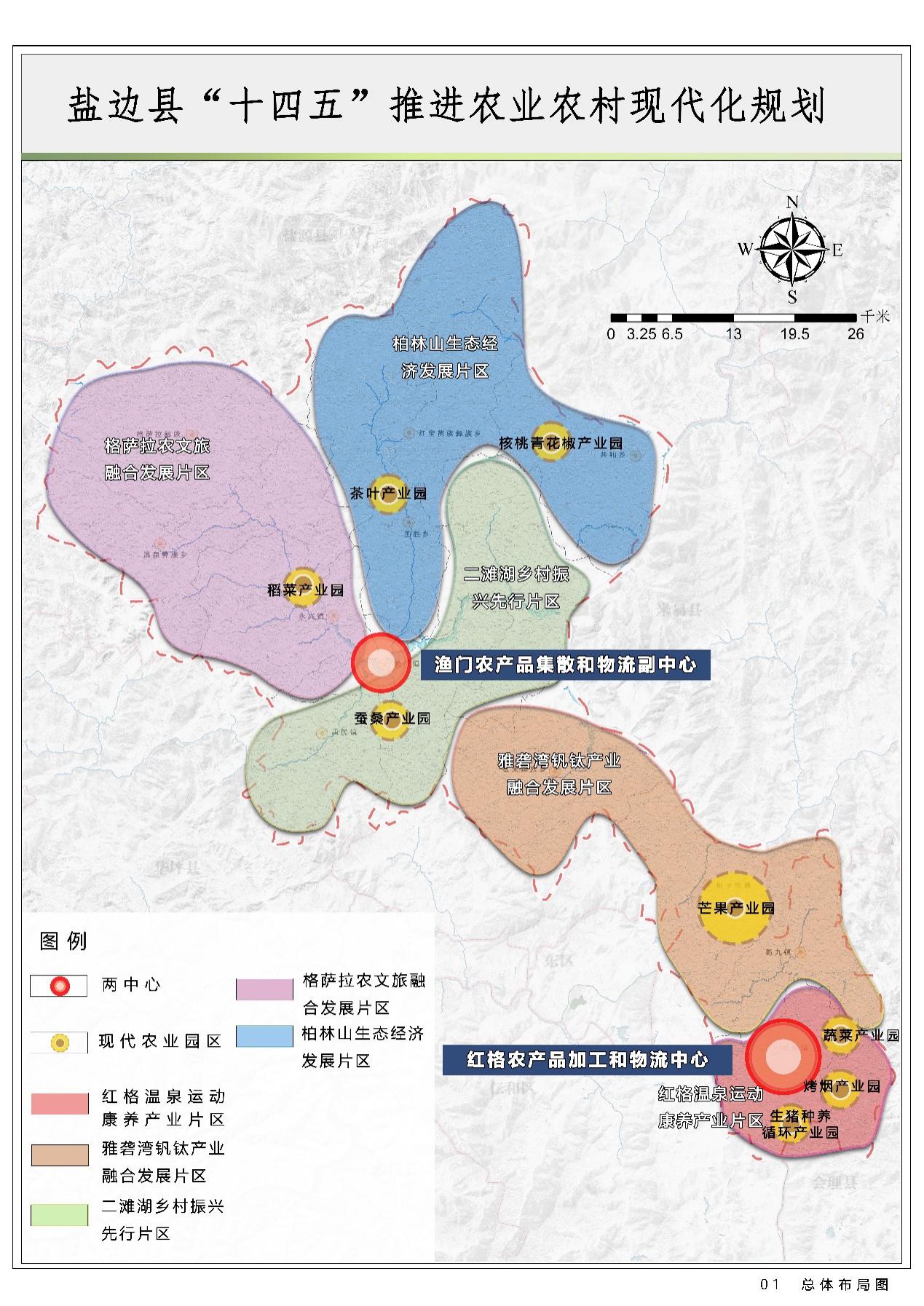 图1 总体布局图第七节 发展目标2025年发展目标。充分考虑全县农业农村发展阶段特征，发挥农村基层党组织领导作用，扎实有序做好农业农村现代化建设工作。到2025年，农业农村现代化建设的制度框架和政策体系基本建立，产业高端化、绿色化、智能化、融合化发展取得突破性进展，基础设施现代化迈上新台阶，城乡基本公共服务均等化水平明显提高，乡村建设行动成效显著，乡村发展活力增强，全县现代农业综合水平显著提升，初步实现农业农村现代化。成功获评四川省乡村振兴先进县，努力争创国家乡村振兴示范县。——粮食等重要农产品稳产保供能力增强严守耕地红线和粮食安全底线，制止耕地“非农化”，防止“非粮化”，稳定粮食播种面积和产量，优化品种和区域结构，合理布局稳定水稻、玉米面积，调减小麦面积，增加马铃薯、豆类和杂粮面积。力争到2025年，全县粮食播种面积常年稳定在28万亩以上，粮食产量常年稳定在9万吨以上。——现代农业高质量发展取得新进展以现代农业园区建设为抓手，高质量推进晚熟芒果、优质蚕桑、现代林业、生态养殖、绿色蔬菜五大主导产业全产业链融合发展，夯实现代农业种业、现代农业装备、现代农业烘干冷链物流等产业支撑。到2025年，创建现代农业产业园区8个，培育市级园区8个、省星级现代农业园区3个，力争创建国家级园区1个，建成省级国际贸易高质量发展基地2个，农产品加工业产值与农业总产值之比达到2.4:1。——农业农村生态建设取得新成就农业生产实现“一控两减三基本”，农村人居环境明显改善。稳步推进长江“十年禁渔”持久战，大力开展绿色食品、有机农产品、农产品地理标志认证，加快推进承诺达标合格证制度，培育一批企业自主品牌和特色农产品品牌，健全农产品质量安全追溯体系。到2025年，畜禽粪污资源化利用率达80%，农作物秸秆综合利用率常年不低于90%，废旧农膜回收率达到90%，全县农业绿色发展取得新突破。——美丽宜居乡村建设取得新成效村庄规划布局不断优化，实现村庄规划管理覆盖率达到100%；95％以上行政村生活垃圾得到有效处理，60％以上行政村推广生活垃圾分类处理设施；生活污水得到有效治理的行政村比达到85%；无害化卫生厕所普及率达98%以上；到2025年，创建“美丽四川·宜居乡村”24个、农业主题公园2个，建成省乡村振兴先进乡镇3个，省乡村振兴示范村10个。——区域农民全面发展达到新水平农民增收渠道持续拓宽，城乡居民收入差距持续缩小。预计到2025年，农村居民人均可支配收入2.7万元，高于城镇居民收入增速，处于全省前列。集体收益5万元以上的村占比达到70%以上。——脱贫攻坚成果得到巩固拓展脱贫攻坚政策体系和工作机制同乡村振兴有效衔接，脱贫人口“两不愁三保障”成果有效巩固，农村低收入人口分类帮扶长效机制逐步完善，守住不发生规模性返贫底线。2035年远景展望。到2035年，全县农业农村现代化取得决定性进展，农村基本公共服务、基础设施、人民生活显著提升，绿色资源实现充分开发和价值转化，城乡一体化发展新格局逐渐形成，人民群众共同富裕取得更为明显的实质性进展。在全市率先实现农业农村现代化，辐射带动周边地区现代农业高质量发展。第二章  坚决守住粮食安全底线，筑牢基础供给保障贯彻落实国家粮食安全战略，围绕安宁河流域高质量发展、打造“天府第二粮仓”的重大决策，加大农业基础设施投入力度，加快实施“科技兴农”战略，加快推进高标准农田建设，提高农田水利设施建设水平，切实增强粮食综合生产能力，保障“菜篮子”产品供给安全高效。第一节 稳步提高粮食产量深入实施藏粮于地、藏粮于技战略，始终牢牢把握住粮食安全的主动权。切实把粮食安全党政同责落到实处，落实最严格的耕地保护制度，坚决遏制耕地“非农化”、严格管控“非粮化”。深入实施优质粮食工程，强化现代农业科技的综合利用，提升粮食单产和品质。严格落实各项惠农补贴政策，保护和调动农民种粮的积极性。聚焦安宁河谷综合开发以及成渝高效特色农业带建设，主动参与全省“国家优质高产高效粮油保障基地”打造计划。重点发展以三源河流域和岩羊河流域河谷区为主的稻谷和早春鲜食玉米种植，在中山区、中高山区发展优质高产青饲玉米、马铃薯、豌豆等，在高山、高寒地区发展马铃薯、荞麦等作物，切实保障好“粮食安全”问题，确保“十四五”期间全县粮食播种面积常年稳定在28万亩以上，粮食产量常年稳定在9万吨以上。第二节 保障菜篮子产品有效供给把“菜篮子”产品稳产保供作为重要民生工程，进一步压实“菜篮子”县长负责制。一是强化“菜篮子”生产保障基地，鼓励生猪企业加快项目建设，积极引导和支持种植大户、合作社等经营主体适度增加种植面积及养殖规模，提升供给能力；二是建立农产品保供稳价工作机制，统筹抓好生产发展、加工收储、产销衔接、流通运输、市场调控、质量安全等各项工作，及时有效解决“菜篮子”产品因灾减产、产销不畅、流通受阻等突出问题。到2025年，全县蔬菜种植面积达7.2万亩，蔬菜总产量达18万吨；全县生猪存栏达到20万头。第三节 加快推进高标准农田建设坚持“区域集中连片、项目集成整合、产村同步推进”的思路，依据《四川省高标准农田建设技术规范》相关技术标准，采取集中投入、连片治理、整体推进的开发方式，优先发展粮食生产功能区，大规模推进高标准农田建设。实现田网、渠网、路网协调发展，机械化、规模化、标准化“三化联动”，农田排灌能力、土壤培肥能力、农机作业能力“三力”提升。建成和提升一批“集中连片、旱涝保收、节水高效、稳产高产、生态友好”高标准农田，加快全县农业实现规模化、机械化和现代化进程。在“十四五”期间，新建集中的高标准农田5.17万亩，改造提升0.2万亩。全县灌溉保证率达95%以上，主要粮食作物耕、种、收，综合机械化水平达75%以上，耕地质量提升技术推广率达85%以上，亩均粮食综合生产能力提高100公斤以上。第四节 加强农村水利设施建设补强区域供水保障能力体系，加快提引水工程、骨干水源工程、农村饮水安全巩固提升工程建设，完善各级自流灌溉渠系建设，加快建设高效节水灌溉工程，大力发展以喷灌、滴灌、灌溉管理和水肥一体化为重点的节水灌溉。加大农村中小河流整治力度，推进防洪提升工程建设，疏浚沟通水系，加固病险水库。完善河湖区域水生态修复设施，加强农村河塘清淤整治，推进山洪灾害防治等工程措施建设，加快“五小水利”、田间渠系配套、雨水集蓄利用，加强山区节水灌溉工程建设。十四五期间，在大面山、二滩水库、红格镇新建3处提引水工程，对高堰沟、昔格达、冷水箐、踏鲊、热水塘、河尾子等中小型水库清淤500万方，对永兴、永箐、新坪、新建、云川、红旗、酢房大堰等7条骨干渠道升级改造，总计改造长度50公里，新增高效节水灌溉面积2.48万亩。第五节 提升农业抗风险能力健全盐边县农业防灾减灾体系，不断提高农业防灾减灾能力。一是提高气象灾害监测预警能力，构建气象灾害实时监测、短时临近预警和中短期预报有效衔接，预警信息发布、传播、接收快捷高效的监测预警体系。二是制定应急预案，优化应急联合专业处置，最大程度减少灾害发生及其造成的损害。三是积极对接各保险公司，大力实施政策性农业保险。四是科学防控病虫害，应用智能病虫预警监测设备，全面提高病虫害监测预警智能化、精准化水平，保障作物产量及农民收入。五是提高畜牧水产养殖防疫水平，健全基层动物防疫制度，强化动物防疫监管队伍。到2025年，全县农业保险覆盖率达90%，病虫总体预报准确率90%以上，盐边县农业防灾减灾体系基本成型。第三章  构建现代乡村产业体系，提升产业链供应链聚焦安宁河谷综合开发以及金沙江河谷地区南亚热带特色高效水果产业带建设，坚持以工业思维发展现代农业，全力构建现代特色农业体系，以现代农业产业园区建设为载体，推动品种培优、品质提升、品牌打造和标准化生产。积极发展农产品精深加工，培育和引进精深加工龙头企业，推进市场流通体系与储运加工布局有机衔接。打造优质高效绿色品牌，重点擦亮特色晚熟芒果、优质蚕桑金字招牌。利用“互联网+”优势，积极搭建电商平台，不断拓宽外销渠道，实现“买周边卖全国”。第一节 做优做强五大主导产业一、加快晚熟芒果高质量发展（一）优化芒果种植布局稳定芒果产业规模，重点布局在海拔1500米以下河谷区，以桐子林镇、红格镇、新九镇、国胜乡、渔门镇、永兴镇、红果彝族乡、惠民镇等乡镇为主。在海拔1200米以下的河谷低海拔区域以红贵妃、椰香、爱文、金煌等早中熟品种为主，在海拔1200—1400米的区域以热农一号、澳芒、锐华一号、金煌等中晚熟品种为主，在海拔1400米以上的区域以凯特、锐华一号、锐华三号等晚熟品种为主。到2025年全县芒果面积达维持35.8万亩，产值28亿元以上；优良品种率占90%，果品商品率和采后处理率均在90%以上。（二）打造全国最有影响力的优质晚熟芒果生产基地围绕“打造中国晚熟芒果产业城”和区域农业“一品牌两中心”部署要求，以现代化农业园区和标准化生产示范基地为载体，推进产业规模化、设施标准化、经营产业化、营销品牌化，全面提高芒果产量和品质。依托中国热科院、四川农科院和攀枝花芒果创新工程中心，引导龙头企业与科研院所合作，整合国际先进的芒果研究资源，进一步增强芒果工程中心科技创新能力，重点开展芒果种质资源利用与育种、芒果病害病理、芒果储藏保鲜等技术研究，积极创建盐边县芒果种业园区。扶持龙头企业，延长产业链，大力发展芒果加工，拉动一产、助推三产，实现一、二、三产联动发展。结合乡村旅游发展，建设标准化芒果示范基地和芒果休闲观光园，促进农旅融合、互动发展。推广“企业连接市场、专合社带动农户、农户建设基地、政府服务主体”的互助发展模式，构建一流芒果产业体系，建成一流芒果产业创新中心，创造一流芒果产业效益，成功将盐边县打造成为中国“芒果金三角”以及享誉国内外的著名晚熟优质芒果生产基地。二、加快优质蚕桑高质量发展（一）优化蚕桑产业布局以特色蚕桑、优质蚕茧、桑葚、生丝、蚕丝被以及蚕桑资源和副产物综合开发为桑茧丝绸产业重点，抓好现代蚕桑种养殖基地建设，在全县重点打造6个现代特色蚕桑产业核心示范乡镇。到2025年，全县桑园面积达到15万亩，发放蚕种12万张，蚕茧产量5000吨，桑果产量15万吨，生丝产量150吨，蚕丝被8万条，桑葚酒1万吨，桑葚原浆5万吨，蚕桑一二三产业综合产值15亿元。优质蚕种生产水平显著提升，蚕桑优良品种覆盖率达到100%。小蚕共育、标准蚕台、方格蔟具、仪评售茧、轻简化桑园管理技术推广率90%以上，能排、能灌、能运桑园面积占比提升至40%以上，蚕桑丝绸副产物资源利用率达到60%。（二）打造全省优质高效蚕茧生产基地充分贯彻绿色发展理念，走果叶兼用发展之路，推动蚕桑丝绸高质量发展。在巩固现有优质蚕茧生产基地、特色桑葚生产基地的基础上，大力推广“6224”、“552”栽植模式，在荒坡荒山、退耕还林区域、二滩水淹区域、石漠化区域大力栽植桑树，让荒山变桑海。实行工厂化养蚕，大力推广规模化高效养蚕新技术，大幅提升蚕茧质量产量；采取桑-畜、桑-菜、桑-粮、桑-药、桑-草等立体循环模式，提高桑园亩桑综合产值。着力强化加工带动，积极建设高标准可循环发展的桑茧丝绸生态工业园区，加大桑茧丝绸全产业链产品精深加工项目的引进。将盐边县打造为全省优质高效的蚕茧生产基地、优质生丝制造基地、资源多元化开发示范基地，推动蚕桑丝绸产业全面振兴。三、推动绿色蔬菜高标准生产（一）优化蔬菜产业布局以打造高品质蔬菜食品为目标，结合盐边县地形、气候等自然资源特色，以红格镇为核心，辐射带动新九镇、桐子林镇等地发展秋延后蔬菜及早春蔬菜；北部片区国胜乡为核心，辐射带动渔门镇、永兴镇等地发展早春蔬菜。在有种植习惯为重点区域的红格镇、渔门镇等地“二半山区”适度规模发展夏秋露地蔬菜。在北部片区惠民镇、永兴镇、国胜乡、渔门镇等乡（镇）适度规模发展早春西瓜。在共和乡、惠民镇、永兴镇等乡（镇）发展优质花椒。到2025年，全县蔬菜种植面积达7.2万亩，蔬菜总产量达18万吨，秋延后蔬菜及早春蔬菜面积5万亩，夏秋蔬菜面积2万亩。建成标准化蔬菜基地5万亩以上，蔬菜良种化率达95%、商品化率达90%，蔬菜总产值达8亿元。（二）打造绿色蔬菜生产“双核心”以提升蔬菜产业现代化水平为核心，全面融入全省建设全国绿色优质蔬菜产业带战略计划，打造南部片区红格镇和北部片区惠民镇、永兴镇、国胜乡的绿色蔬菜生产“双核心”。围绕农业高质量发展和绿色可持续发展的原则，推动标准化设施蔬菜生产，推广集约化育苗、水肥一体化、测土配方施肥技术、绿色生态防控技术等新技术示范应用。加强与四川省农业科学院、四川农业大学、攀枝花农业科学院等科研院校合作，加速建设蔬菜种苗繁育中心，促进良种推广与生产技术提升。健全蔬菜产品销售体系，加快构建产地初加工及冷链物流体系，打通农产品产地冷藏保鲜设施建设“最后一公里”。积极推进蔬菜产品“三品一标”认定，健全盐边县农产品质量溯源追溯体系。完善“龙头企业+农产品基地+农民专业合作社+农业生产大户+农户”有机衔接的农业生产经营方式和利益联结机制，推进优质蔬菜基地标准化现代化生产。大力推进休闲农业、康养农业相结合的蔬菜产业发展，拓宽产业链，促进一二三产业有机融合，推动传统生产方式向现代生产方式转变。四、加快现代林业多元化发展（一）优化林业产业布局立足区域资源禀赋优势，以现代林业产业、生态修复为重点，加快推进生态产品价值转换，聚力建设规模化的特色产业基地，推动林下种养、森林康养和乡村振兴融合发展，实现资源共享、优势互补、循环相生、协调发展的生态林业模式，推动产业增值农民增收。整体形成以特色水果、蚕桑和种苗花卉为主的低中山经果林区；以芒果、蚕桑、青花椒和茶叶等产业为主的中山经济林区；以森林生态旅游产业、林下中药材、林下养殖业、林下食用菌等产业为主的高山水土保持林区。（二）拓宽林业生态发展道路立足现有林业产业基础，以绿色发展、质量优先为目标，以产业高品质、特色为方向，拓宽林业生态发展道路。加快推进低产经济林、品种结构不合理的基地进行改良步伐，改造核桃面积10万亩，努力提高林地质量。持续开展攀枝花大面山现代林业示范区省级园区和星级园区创建，积极开展林下种养殖科技推广示范大力发展林下经济。到2025年，力争“攀枝花大面山现代林业示范区”成功创建省级林业示范区和省级星级园区，建成核桃产业提质增效示范园区（基地）1个、核桃产业提质增效示范村1个。积极争取国家、省市林下种养殖科技推广示范项目，开展林下蔬菜、中药材、林下养殖、林菌等方面多种合作方式科技推广示范。积极开展森林生态旅游品牌创建。每年争创国家级、省级品牌1-2个，市级品牌2-3个。坚持联农带农，通过加强技术培训、科技信息服务平台建设等方法，辐射提高农户种植技术水平，拓宽农户收入来源。加快林业加工发展，促进一二三产业融合发展，提高基地总体质量和林地产出能力，变资源优势为经济优势。五、推动生态畜牧业稳定发展（一）优化畜禽（水产）养殖产业布局坚持产业开发与生态保护相结合，围绕“稳定生猪生产、大力发展牛羊、加快发展小家禽、适度发展渔业”的思路，以“夯基础、调结构、育支柱、促发展”为路径，科学确定畜禽（水产）养殖的空间布局和功能定位，建立五大优势畜产品生产区域和两大特色水产品生产带。发展建立桐子林镇、红格镇、惠民镇、国胜乡、渔门镇等乡镇为主的优质肉猪优势产区；发展建立永兴镇、渔门镇、国胜乡、红宝苗族彝族乡、共和乡、红果彝族乡、格萨拉彝族乡、温泉彝族乡等乡镇为主的肉羊畜产品产区；发展建立国胜乡、渔门镇、红宝苗族彝族乡、共和乡等乡镇为主的优质肉牛优势产区；发展建立格萨拉彝族乡、温泉彝族乡、红宝苗族彝族乡、共和乡、桐子林镇、渔门镇等乡镇为主的优质生态鸡优势产区；建立以盐边油底肉、盐边牛肉、盐边羊肉、肉干、罐头加工为主的畜产品深加工区域；以国胜乡、红宝苗族彝族乡、共和乡、格萨拉彝族乡、温泉彝族乡等为代表的冷水鱼类生产养殖带。结合渔业养殖基地，进一步探索“渔光互补”，实现“渔、电、环保”三丰收。到2025年，全县生猪存栏达到20万头，年出栏生猪45万头；保持全县家禽养殖量稳定在120万羽；牛养殖存栏量达到5万头；羊养殖存栏量达到40万头；全县水产品总产量0.32万吨，年产优质鱼苗2亿尾。（二）全力打造生态养殖示范县持续开展引种改良工作，通过畜禽良种场改造提升建设工程、配种站点改造提升建设工程等六大工程建设，建成与现代畜牧业相适应的多畜种、多层次的畜禽繁育推广体系，到2025年生猪、牛、羊、家禽良种推广面分别达95%、70%、96%、94%。按照“五化”要求，新建、改扩建一批标准化中大型规模养殖场，大力推广“龙头企业+基地”、“龙头企业+合作社”等多种形式的畜牧产业运行机制，引导养殖户从传统养殖方式向现代养殖方式转变，到2025年，全县存栏1000头以上猪场、存栏5万羽以上肉鸡场、存栏300头以上羊场、存栏100头以上牛场、存栏2万羽以上蛋鸡场总数量达到60个。加快建设畜禽粪污处理及资源化利用工程，对规模化养殖场、养殖专业户畜禽粪污收集和处理利用设施设备与配套设施进行改造升级，重点打造“盐边县中国特色农产品（芒果）优势区的核心区、盐边县桑葚省级农产品优势区的示范区、国胜乡万亩茶叶种养循环示范园区、红格镇万亩果蔬种养循环示范园区”4个种养循环一体化示范区。大力推广和实施无公害、标准化的水产养殖技术，积极发展“渔光互补”、“稻鱼综合种养模式”等创新结合模式，推进一二三产的融合发展。进一步完善重大动物疫病应急处置预案，全面提高应急处置能力；完善畜禽（水产）产品质量安全追溯体系，加强安全监管工作；做好生态环境的保护工作，减少畜禽养殖的面源污染，严格执行“长江十年禁渔”，加强水域生态和水生生物资源保护。第二节 适度发展区域特色产业一、促进茶产业融合发展充分利用国胜乡及周边乡镇独特的自然资源优势，积极发展优质茶叶产业。加强对当地抗逆性强茶树种质资源的筛选、收集和保存，加大优良茶树品种的引进力度，新建茶叶良种繁育场1个。适度扩大茶叶基地规模，提升现有茶园标准化管理水平，推进绿色、有机茶园建设。加快推进茶业精深加工发展，拓宽产业链条，深入挖掘产业附加值。实施品牌引领战略，深化推进茶叶产业化发展，提高产品市场竞争力。加快茶文旅融合产业园建设，促进茶业与一二三产业融合发展，带动农民增收，助力地方经济发展。到2025年全县茶园面达1.5万亩，茶叶总产量200吨，产值达1亿元；重点布局在国胜乡、红宝苗族彝族乡、永兴镇。二、推动烟叶产业健康发展落实国家“双控”政策，严格控制烤烟种植面积，以现代烟草农业为统领，以建设高标准烟田为核心，按照“小集中、大连片”原则，加大烟田土地整理力度，支持密集型烤房建设，节约燃烧，提升烟叶品质。其中红格镇、红果彝族乡、共和乡为核心烟区；渔门镇、红宝苗族彝族乡、格萨拉彝族乡为规划烟区；红格镇、新九镇、惠民镇、国胜乡、永兴镇为恢复烟区，核心烟区以加大土地流转为手段，强化职业烟农培育力度，提升均质化水平；规划烟区以新开发拓展面积和严格落实生产技术水平为抓手，提高烟叶生产水平，提升烟叶产量和质量；恢复烟区以强化服务为纽带，强化宣传与指导，逐步发展并稳定种植规模，到2025年实现种植烤烟3.4万亩，收购烟叶10.5万担。三、推进花卉产业优质发展鼓励本地企业、合作社调整产业结构，在红格镇、桐子林镇等乡（镇）试点发展兰花类盆栽观赏苗木等，在格萨拉彝族乡实施红花油茶种植试验，逐步形成布局合理、规模显现、品质优良、产销一体、花旅融合的花卉苗木产业发展新格局。采取“集体个人联合出资+公司独立经营管理”的方式组建花卉产业发展公司，加强与花卉大型企业技术合作。以“农文旅”融合为重点，实施“花城”建设，举办“花会”活动，打造“花旅”品牌，推动全县农文旅融合发展。到2025年，全县花卉苗木基地面积达到10000亩以上。四、推动中药材产业高效发展以共和乡、渔门镇、国胜乡、永兴镇、惠民镇、红果彝族乡、红宝苗族彝族乡、温泉彝族乡、格萨拉彝族乡等乡镇为重点，推进中药材产业标准化、精品化、规模化、绿色化发展。依托四川省农业科学院、攀枝花市农林科学研究院等科研院所，组建中药材技术协同推广团队，集成熟化一批“一控两减三基本”绿色生态种植技术，开展技术推广、培训与指导，完善“农业科研试验基地+区域示范展示基地+基层农技推广站点+新型农业经营主体”的链条式技术推广服务模式，规范中药材生产，确保中药材质量和市场竞争力。加强科技创新，加强与科研院校的合作，强化与龙头中医药企业从种源到加工全环节的技术协同攻关，加大新型中药饮片研发，开发桑果饮片、桑叶饮片、桑枝切片、何首乌茶等多类产品。大力实施产地初加工和深加工项目，到2025年，建成以重楼、续断、牛膝、何首乌、黄精等为重点的一批中药材种植基地，全县中药材种植面积达3万亩（不含药桑面积），产值突破1亿元。第三节 推进“一品牌两中心”建设一、加快推进农产品加工园区建设按照“一区多园”格局、百亿级园区规模、五星级现代农业园区标准，以实现农产品加工业“集聚化、高端化、特色化、生态化”为主线，加快推进农产品加工园区建设，重点建设50000m2标准厂房及配套用房，加快乡镇级农产品交易中心建设，全面提升盐边芒果、蚕桑、核桃、青花椒、蔬菜、肉牛肉羊等农产品精深加工能力。实施农产品产地初加工惠民工程，就地就近建设一批产地初加工设施。不断培育壮大一批以锐华农业为首的本土农业加工企业，再引进一批比肩田野创新、天成中丝的大型加工企业，集中力量研发高度农产品精深加工产品。突出“接二连三”和全产业链发展，到2025年，农产品加工中心、加工企业达到10家以上，基本构建起服务攀枝花“内圈”、金沙江流域“中圈”、成渝贵昆“外圈”的现代农业全产业链发展示范区、区域农产品深加工集群。二、推进农产品商贸物流中心建设按照“一点多仓”发展格局，强化与周边地区的交流合作及政策协同，推进农产品商贸物流中心建设。积极发展农村电商，搭建1+3+5的电子商务公共服务体系，推进电子商务与优势特色产业融合发展，建设集仓储、运输、电商、物流、金融等服务为一体的综合物流中心。深化与京东等电商平台合作，大力挖掘培育本土电商企业和网红主播团队，建设“攀果”农产品电商产业园和电商直播基地，力争引进培育电商企业100户以上、线上交易额突破20亿元，力争创建省级电商产业示范县。以主要农作物产区为依托，就地就近实施小型仓储保鲜烘干冷链设施、低温直配中心建设，加快构建完善农产品仓储保鲜冷链设施体系。到2025年，物流中心初具规模，北部渔门镇、永兴镇、惠民镇等河谷地区建立一批乡镇级、田间地头烘干冷链物流设施。三、扎实推进农产品品牌建设继续实施“区域公用品牌+企业自主品牌+产品品牌”三品战略，推动芒果、桑果等特色农产品深度融入“攀果”农产品品牌工程。加大对绿色食品、有机农产品、地理保护标志农产品等优质农产品的培育、认证、监管、推广力度，每年新申报1个绿色食品、2个有机食品。加快盐边羊肉米线产业化发展，深入挖掘盐边饮食文化，做强“盐边味道”IP，积极招引关联企业入驻，培育本土餐饮龙头企业，推动盐边羊肉米线餐饮名店打造和预包装食品开发及生产销售两翼发力，不断延伸产业链条、做大产业规模，擦亮“滋味盐边”金色名片。到2025年，打造农产品区域公用品牌1个、企业品牌20个、农产品品牌30个，绿色食品、有机农产品、地理标志农产品数量达到30个以上，再创建一批知名商标、著名商标、驰名商标、名品名牌。第四节 构建园区梯级发展体系一、高质量建设市级现代农业园区聚焦芒果、蚕桑、蔬菜、茶叶、核桃花椒、生态养殖等优势产业，完善园区生态种养、加工物流、科技研发、研学旅游、电商销售等功能板块，着力建设一批特色鲜明的现代农业园区。以桐子林镇、红格镇为核心区建设芒果产业园，以惠民镇、渔门镇为核心区建设蚕桑产业园，以永兴镇为核心区建设稻菜产业园，以红格镇为核心建设蔬菜产业园，以共和乡、红宝苗族彝族乡为核心区建设核桃青花椒产业园，以国胜乡为核心区建设茶叶产业园，以红格镇为核心区建设烤烟产业园，以红格镇为核心区建设生猪种养循环产业园。到2025年，成功培育市级园区8个以上。二、积极争创省星级现代农业园区围绕四川省现代农业“10+3”产业体系及盐边县特色产业体系，实施标准化产业基地建设工程，推进标准化种养绿色循环发展模式，促进产业向规模化、标准化、品牌化、效益化、绿色化发展。依托芒果、稻菜、现代林业等优势产业，继续加快园区内高标准农田和农田水利等生产设施建设，进一步完善园区道路、电力通信、垃圾污水处理、冷链物流等基础设施条件，融合发展农业新业态，加大科技创新及转化力度，推进品牌创建及营销，培育壮大新型经营主体，健全园区管理机制。力争到2025年，培育省星级现代农业园区3个，力争创建国家级园区1个。第五节 强化产业支撑体系建设一、发展现代农业种业做好盐边县农业种质资源普查工作。加快引进培育现代种业企业，围绕盐边县农业主导产业，培育发展一批特色种业企业。提升农业种业科技创新能力，加强种业科技人才队伍建设。加大与四川农业科学院、四川林业科学院、四川省畜牧科学研究院、攀枝花学院等科研院所合作，提高优势良种推广应用力度。加快种苗繁育基地、种畜禽（水产）良种繁育基地建设，在全县建成与现代农业相适应的多品种、多层次的种苗、畜禽（水产）繁育推广体系。着力推进建设芒果种业园区，搭建攀枝花芒果种质资源创新利用平台，提升全县芒果种质资源研究的能力和水平，为解决芒果种业“卡脖子”问题提供有力支撑。积极开展地方特色种质资源保护与利用，实施种业监管服务提升工程，建立种苗生产、种畜禽（水产）生产、质量监管和信息网络服务体系。力争到2025年，成功创建芒果种业园区，主要农作物、畜禽良种覆盖率达到98%以上。二、提高现代农业装备根据盐边县特殊地形条件，调整区域内农机装备结构，大力发展山区特色农机装备。实施农机科技能力提升工程，优先发展近郊区和河谷地区农业机械化水平，逐步推进二半山区农业机械化水平。提高农业设施化水平，加快宜机化作业改造工程，提高农业装备利用率。加快推进农业机械化服务水平，构建新型农机社会化服务体系。落实农机购置补贴，构建农机安全责任体系，深化农机安全专项整治工作。力争到2025年，主要农作物耕种收综合机械化率达60%以上，农机总动力达到20.8万千瓦，新建5-10家农机专业合作社。三、强化农业科技支撑探索建立“企业+科研院所+合作社+基地+农户”的产学研推用模式，加快推广农业优质高效绿色技术，促进科技成果转化为产业优势和经济优势。加快完善“农业科研试验基地+区域示范展示基地+基层农技推广站点+新型农业经营主体”的链条式技术推广服务模式。加快“四川科技兴村在线”平台建设，依托“互联网+科技+乡村产业振兴”创新科技服务模式，逐步提升县域现代农业科技信息管理与服务水平，推动农业科技创新、成果转化、农技推广、人员培训。积极组建科技服务队伍，配备专业技术人员，有针对性地开展线下农业种植技术培训和推广服务。切实加强平台宣传工作，广泛利用广播电视、报纸、网络、新媒体等，对平台服务乡村振兴的新进展、新成效、新做法、新经验、新机制、新模式进行大力宣传，打造攀西地区现代农业科技服务一流平台，切实为乡村振兴战略发展贡献科技力量。到2025年，农业科技进步贡献率达到62%以上。四、实施农业数字化提升加快建设农业自然资源大数据，推进建设盐边县耕地基本信息数据库、渔业水域资源数据库、森林空间数据库、种业大数据平台。加快农业生产数字化建设，利用卫星遥感、地面物联网等技术手段，建设重要农作物实时农情与分析系统、农产品质量溯源体系、农业病虫害测报监测网络和数字植保防御体系等数字农业体系。加快农业经营数字化建设，深入发展基于互联网的农业经营新业态，推动农村电子商务转型升级，推进农村电子商务与一二三产业融合发展、促进农村客货邮融合发展，打造多元化全方位的农村电商。到2025年，农业信息化率达65%以上。第六节 推进农文旅融合发展一、打造一批农文旅融合产品加快推进二滩库区、安宁河流域和金沙江沿岸农文旅融合发展，建设二滩、安宁河阳光生态经济走廊，创建农文旅融合发展示范区。以农业农村为本底，探索康养度假型、科技农业型、果茶种植型、文化村镇型、乡村民宿型五种乡村旅游开发模式。着力建设红格田园综合体、盐边县茶文旅融合项目、乐活观光农业示范园、盐边县台湾农民创业园、盐边县大面山热带作物现代农业园区、惠民蚕桑观光体验园、渔门枇杷观光体验园等，突出农文旅融合。沿“百里生态旅游长廊”打造“山水盐边运动健康休闲养生带”，完成联合古村落、古德古村落、红格国际运动康养温泉度假区、桐子林康养新城项目、水墨二滩项目、三滩傈僳祭祖大典、格萨拉生态旅游区自驾车露营地等项目建设，突出产品特色。根据各民族各具特色的传统民俗文化、饮食文化、农耕文化、生态文化等建设精品民宿50家、生态农庄30家，突出产品文化。二、打造一批农文旅创意商品加快芒果、蚕桑、金菠萝、脐橙等果蔬基地配套设施建设，完善包装设计，开发一批特色“伴手礼”，实现吃住行游购娱整体提升。加快非遗产业化、文创产品开发力度，重点推进周府糕点、永兴牛肉、航程耳块、苗族刺绣、苗族纺织品、桃花玉、根雕等产品开发并转化为旅游商品或纪念品，打造“盐边有礼”文创品牌，申报天府旅游名品。加强盐边羊肉米线产业链延伸、价值链提升、供应链打造，推进生产模式工业化、质量模式标准化和管理模式现代化，打造“滋味盐边”新名片。深入挖掘美食文化，建成一批新消费场景，打造一批环优美、菜品独特、服务优质、有故事有体验的餐饮名店、评选一批特色名菜，突出品牌引领作用。三、配套完善乡村旅游基础设施重点加强休闲农业和乡村旅游特色村的道路、电力、饮水、厕所、停车场、垃圾污水处理设施、信息网络等基础设施和公共服务设施建设，加强相关旅游休闲配套设施建设。完成智慧旅游系统建设，实现旅游电子商务全覆盖，用平台推广销售农文旅产品和商品，增强吸引力和提高百姓收入。结合乡道、村道沿线风光和土地资源，打造乡村旅游精品线路，促进旅游业与其他产业深度融合。第四章  实施美丽乡村建设行动，推进乡村宜居宜业统筹规划乡村生产生活生态空间，持续推进垃圾、污水、厕所“三大革命”，加大传统村落保护和乡村风貌提升力度，补齐农村基础设施和公共服务短板，落实乡村振兴保障政策，持续提升乡村功能品质、形象气质和品牌价值，营造留住“乡愁”的环境，打造宜居宜业新乡村。第一节 推进美丽乡村规划建设一、强化国土空间用途管控科学划分生态保护、农业生产和城镇发展三类国土空间，合理划定基本农田保护线、城镇开发边界线，通过底线约束，全面增强国土空间控管能力。严格保护生态空间，划定生态控制区。生态适宜空间主要分布在北部二滩湿地鸟类自然保护区、二滩森林公园及格萨拉地质自然公园部分区域重要公益林及生态脆弱敏感区。统筹利用农业空间，划定永久基本农田保护线。立足全域耕地和农业生产布局，划定农业空间，主要包括农田保护区、村庄建设区、一般农业区和林业发展区，全面保障全县人口和社会经济发展对农产品的需求。合理布局城镇空间，划定城镇开发边界。在城镇空间内划定城市、镇开发边界，遏制城市无序绵延，引导城镇集约合理开发，有序推进城市有机更新改造，拓展城市公共休闲空间，加强开发边界内集体建设用地管控。二、加快实用性乡村规划编制统筹推进全省乡村国土空间规划编制和两项改革“后半篇”文章工作，按时高质量完成省委、省政府关于全省县域内片区划分任务，做好以片区为单元编制乡村国土空间规划工作，同时推动乡镇级片区农业现代化建设专项规划编制工作，到2023年，基本实现镇级片区国土空间规划全覆盖，并根据“后半篇”文章及乡村振兴发展需求，同步编制一批实用性村级片区规划。根据地域特性和资源禀赋，深入挖掘、培育和做强村庄个性特点，梯次推进、分类指导，到2025年，初步构建“中心镇-其他乡镇-中心村-其他村”梯次带动的镇村体系，村庄规划管理覆盖率达到100%。加强传统村落、古村落和乡村特色风貌保护建设，打造一批有特色的生态宜居特色村。第二节 推进乡村景区化景观化建设一、塑造乡村特色景观风貌加强特色塑造和风貌控制，鼓励把攀西传统民居和少数民族特色融入小城镇建设中，打造一批在产业、生态、文化、风貌均具有优势的特色城镇。保留、改善有价值及有特色的乡村遗产，保存、弘扬地方非物质文化遗产，打造成为盐边乡村旅游景点，充分展现盐边乡村自然及人文景观风貌的多样性。因地制宜实施旧村改造，提升乡村环境管理水平，塑造宜人的乡村街巷空间和邻里交往空间，改善农村住房条件。按照“小规模、组团式、微田园、生态化”模式，差异营造高山地区、河谷地区及南部片区三大乡村风貌片区，从村庄建筑、绿化景观、道路设施等方面提高乡村村容村貌品质。到2025年，实施旧村改造11个、村容村貌提升11个村；创建“美丽四川·宜居乡村”24个。二、加大农村污水治理力度持续推进“污水革命”，完善农村污水治理体系，推动农村污水处理设施项目建设，实现“美丽四川·宜居乡村”建设目标，印发农村生活污水治理专项规划，落实农村生活污水处理设施水污染物排放标准，因地制宜确定农村污水治理技术路线和治理模式。采用PPP模式在10个集镇实施污水处理厂建设及配套管网项目及35个村污水处理设施及配套管网工程项目。到2025年，集镇污水处理设施全覆盖，68个行政村完成农村生活污水治理项目建设，示范村生活污水处理农户覆盖率达60%，全县生活污水得到有效治理的村占比达85%。三、深化农村生活垃圾治理按照“户分类、村分类收集、镇转运、县处理”的方式，完善生活垃圾中转站及收运体系建设，逐步推行垃圾分类试点工作，做到农村垃圾“应收尽收、应分尽分、应用尽用、日产日清”，全面建立村庄日常保洁机制，做到“四有”。持续开展城乡环卫一体化项目，推动镇村垃圾清运全面实现市场化，细化环卫作业，配备配齐村民小组保洁员，加强项目实施效果考核。深入推进“垃圾革命”，引进优秀管理服务企业，对环卫管理和作业工作进行市场化管理，与保洁员签订《环卫承包合同》和《环卫工作责任状》明确相关工作职责和保洁区域。到2025年，建成盐边县北部（渔门镇）生活垃圾中转站，建成北部厨余垃圾处理站，二滩垃圾处理中心渔门分厂封场。力争行政村生活垃圾100％得到有效处理，60％以上行政村推广生活垃圾分类处理设施。实现行政村生活垃圾收集设施普及率达100%、村民小组专职保洁员配置率达100%。四、持续推进农村厕所革命持续推进农村厕所运行管护机制，不断总结运用农村“厕所革命”工作经验成果，提高工作质量和实效。统筹农村公共厕所建设，推广使用装配式厕所；结合农村危房改造、易地扶贫搬迁、农村土坯房改造等项目，加快推进农村户用卫生厕所建设和改造，普及无害化卫生厕所；推进A级旅游景区、风景名胜区、乡村旅游点、湿地公园等乡村旅游风景区内村庄的厕所配套建设，确保各旅游厕所达到AA级旅游厕所标准。鼓励各地结合实际，建立厕所粪污贮存、收集、运输、处理体系，将厕所粪污无害化处理并资源化利用，推行粪肥还田。到2025年，新建农村公厕4座，改建农村公厕15座；改造农村户用无害化卫生厕所20268户，农村卫生厕所覆盖率达到100%。第三节 推动乡村基础设施提档升级一、加强交通设施配套支撑按照“畅通道、促联通、优服务、强治理”的总体思路，加快完善现代综合交通运输体系，有力支撑盐边“一区四县”建设。一是完善路网体系，实施乡村振兴产业路、旅游路工程，加大“四好农村路”、“美丽乡村旅游示范路”等路网建设，加快实施撤并建制村畅通工程，推动“四好农村路”提质扩面。扩大路网覆盖深度，因地制宜设置错车道或窄路加宽，稳步推进常住人口30户以上的村民小组通硬化，新改建农村公路942公里，全面推动“交通+产业”、“交通+旅游”等融合发展。二是加快完善城乡客运网络，优化农村客运设施布局，引导城镇公共交通向乡村地区延伸覆盖，提高乡村客运服务水平，实施乡村运输“金通工程”，完善客运物流综合服务体系，建立农村客运数字化网络约车平台，解决偏远山区群众“行有所乘”问题，到2025年，“1+2+9”客运站场体系基本形成。三是加强农村道路桥梁安全隐患排查，强化农村道路交通安全监管，提高农村公路管养水平，为农户出行提供便利和做好安全保障。二、巩固提升农村饮水工程加强城乡供水保障能力建设，积极推进骨干水源工程、提引水工程、灌区续建配套与现代化改造、农村饮水安全巩固提升和城乡供水一体化等项目建设，不断提升智慧化、数字化、网络化管理水平，进一步提高农村集中供水率、自来水入户率、水质达标率、供水保证率。大力推进盐边县高堰沟灌区续建配套与节水改造项目和惠民河兴隆村段防洪治理工程，加快推进病险水库除险加固项目和农村饮水工程维修养护项目。持续推进农村供水规范化管理评价和供水保障工作。加快推进水系连通及农村水系综合整治工程建设。加强农村集中式饮用水水源保护管理，实施农村供水保障工程，深入推进农业水价综合改革，到2025年，涉改镇农村水利服务体系基本完善，涉改村农村水利工程的管理体制改革全面完成，全县农村集中供水率达到88％以上。三、强化乡村信息网络建设统筹推进通信管线以及配套设施等通信设施建设，加快农村宽带建设，推进大数据产业发展。统筹布局全县乡（镇）、村社电商服务站点，大力发展农村电商和“网农”群体，推动电商平台与农业生产基地对接，实施农商互联完善农产品供应链项目。大力推进农村基层智能政务平台建设，优化完善“互联网+政务服务”体系，推动互联网与政务服务深度融合。实施数字乡村建设发展工程，推动农村光纤宽带和4G网络深度覆盖，5G网络向农村延伸，推动“智慧广电”网络乡村全覆盖。四、加快农村能源改造升级加快农村夜间照明工程、电力基础设施配套建设，推广农村垃圾分类收集、污水达标排放、固体废物分类处置，建设稳定通畅的供排水系统、能源供应体系，基本实现城乡能源供应互融。鼓励能源产业供储销一体化建设，提升能源保障配置水平，实现农村能源多元供给和清洁利用。实施乡村电网巩固提升工程，加快输变电工程建设，推进全县农网升级改造项目实施。推进“全电化乡村”建设，加快推进电网服务站基础及配套设施建设，打通服务农村居民用电的“最后一公里”，到2025年完成县域内12个乡（镇）80个村组的驻村工作，并实现省、市、县、乡（镇）、村五级联通和部分村民小组户户响。第四节 推进公共服务向乡村延伸一、全面推进教育均衡发展深入推进学区化管理、集团化办学，逐步缩小区域、城乡、校际差距，实现教育优质均衡发展。通过优化教育布局，推进学校信息化提升工程建设，全面改善办学条件，努力消除城镇学校“大班额”，有序推进县域教育资源整合。落实优质学校与薄弱学校结对帮扶，开展“9+9”跨学区结对帮扶行动。加强教师队伍建设，优化完善中小学校校长、南北教师交流制度，促进教师在城镇学校和农村学校、优质学校和薄弱学校之间合理流动，实现县域校际师资和学校管理人员资源均衡配置。加大城乡对口支援工作力度，建立城区教师到农村学校支教服务制度，积极开展城乡教师互动交流和“送教下乡”活动。完善教师激励保障机制，健全联动增长机制，落实乡村教师支持计划，大力提升乡村教师待遇，确保义务教育教师平均工资收入水平不低于当地公务员平均工资收入水平。二、优化文化公共服务体系按照公益性、基本性、均等性、便利性的要求，加强公共文化设施建设，完善公共文化服务体系，提高公共文化服务效能。加快县级文化馆、图书馆、广播电视台和数字影院新建或改（扩）建推动公共文化数字化建设，形成覆盖城乡惠及全民的公共文化服务体系。整合宣传文化、党员教育、应急广播、科技（学）普及、普法教育、体育健身设施等资源、（整合各类信息传播资源）结合全县幸福美丽新村建设，建强乡（镇）、村综合性文化阵地，打造农村文化圈。健全公共文化设施运行管理和服务标准，规范服务项目和服务流程，提高管理和服务水平。创建基层公共文化服务管理、运行和绩效评估机制，鼓励和引导社会力量积极参与公共文化服务，创新和提升公共文化服务产品和手段。推进村综合性文化服务中心、村史馆、文化院坝、文化长廊等建设，优化乡村公共文化产品和服务供给，提高乡村公共文化服务质量与效能，支持文艺精品下基层，打通公共文化服务“最后一公里”，丰富群众文化生活，满足农民群众对精神文化生活的美好向往需求。三、大力推进健康乡村建设提升基本公共卫生服务水平，合理规划城乡医疗机构布局，完善县、乡（镇）、村三级公共卫生服务体系建设，实行“医疗、医药、医保”三医联动的改革机制，协同共建省、市、县、乡（镇）、村医疗服务体系，持续推进盐边医共体、医联体建设，提高县域医疗卫生服务水平，实现“小病不出乡、大病不出县”。全面建立基层首诊、双向转诊、上下联动、急慢分治的分级诊疗制度，推行家庭签约医生模式，建立覆盖城乡的基本医疗卫生制度和现代医院管理制度。加快基层机构和设施标准化建设，提高基层医疗卫生机构装备水平，建立县级和乡（镇）医院医生双向人员定期交流机制，提升基层医疗服务水平，持续开展“优质服务基层行”活动，70%的乡镇卫生院（社区卫生服务中心）达到国家“优质服务基层行”基本标准，能诊治60个基本病种以上的乡镇卫生院（社区卫生服务中心）增加10%。到2025年，完善乡（镇）卫生院和村卫生室的撤并工作，确保每个建制乡镇办好1所达标卫生院，每个行政村办好1所达标卫生室。强化疾病预防控制，妇幼保健、精神卫生等公共卫生服务能力。加快实施社会办医促进工程，鼓励社会力量兴办健康养老服务业，满足人民群众多层次多样化的医疗需求。强化公共卫生服务能力，提高疾病预防控制能力，筑牢公共卫生安全保障，全面推进疾控中心能力建设。四、提高乡村养老保障水平统筹建立老年人救助制度，完善农村“五保”老人供养标准及80岁以上老人高龄补贴标准自然增长机制，加大“五保”和“三无”老人集中供养力度。发展农村普惠型养老服务和互助性养老，做好老年人关爱工作，建设老年友好型生活环境。加强对农村“三留守”人员的关爱服务，实施社会工作服务项目，带动设置运行片区化社会工作服务站，构建盐边县社会工作服务体系。完成县级综合社会福利中心提升改造，鼓励支持社会力量兴办社会化养老机构，创新资源整合与利益协调等机制，完善以居家养老为基础、社区养老为依托、机构养老为补充的养老服务体系。提高低保家庭中的老年人低保金加发比例。五、加快社会福利事业发展发展社会福利和慈善事业，建立和完善覆盖城乡的社会救助体系，实现城乡最低生活保障应保尽保。用好“村内事、村民议、村民建、村民管”的农村公益事业奖补机制。完善流浪、乞讨人员救助制度，保障因灾因病等困难人群的基本生活。完善流浪、乞讨人员救助制度。提升残疾人服务保障水平，建立健全残疾人基本福利制度，实现残疾人基本民生兜底保障。加强保障性住房建设，健全保障性住房供应体系，切实解决居民的住房困难。完善基本住房保障制度体系，健全保障性住房投资、建设和运营机制，鼓励和引导民间资本参与保障性安居工程建设。第五章  加快农村生态文明建设，推进农业绿色生产深入贯彻习近平生态文明思想，科学正确实施“双碳”战略，全面加强生态环境保护工作，切实筑牢长江上游生态屏障。提升生态环境管理水平，持续改善生态环境质量，提高环境风险防范能力，加快构建绿色生产方式，推进生产、生活、生态“三生融合”，全力建设绿色发展示范县，争创国家生态文明示范县。第一节 加强生态系统养护修复一、筑牢区域生态保护屏障严格落实“最严格的生态环境保护制度”，全面落实生态环境分区管控，统筹山水林湖草系统治理，不断提高生态承载力，筑牢生态保护屏障。以改善生态环境质量为核心，以保障和维护生态功能为主线，通过划定并严守生态保护红线，构建结构合理、功能完善、状态稳定的“一屏、一心、两带、多区域”的生态安全格局。“一屏”：以县域北部的二滩鸟类自然保护区、二滩森林公园部分及格萨拉省级地质公园为生态屏障。“一心”：以中部区域的光头山为中心及向南延伸，直接围绕攀枝花市区、桐子林镇及渔门镇-永兴镇的区域为生态绿心。“两带”：以永兴河-二滩水库和雅砻江-金沙江四条主要水系及其陆域保护缓冲区为连接各生态斑块的两条纽带。“多区域”：以饮用水源保护区、水源涵养区等为生态敏感区。到2025年，确保生态保护红线范围内功能不降低、面积不减少、性质不改变。二、加强生态系统保护开展生物多样性调查和评估，摸清生物多样性底数，加强生物安全和入侵物种防治，严格落实长江十年禁渔行动，推进开展生态环境保护修复，构建生物多样性保护网络，掌握生态多样性动态变化趋势。着力保护红豆杉、桫椤、峨嵋含笑、西康玉兰等植物渐危种，以及羚羊、小熊猫、马鹿等特有珍稀动物。推进自然保护地体系建设，强化对生态保护区监督与管控，创新自然保护地生态价值实现机制，多方位促进自然保护地融合发展。定期对二滩森林公园、二滩湿地鸟类自然保护区、格萨拉地质公园等生态保护区开展监督检查专项行动。加强雅砻江、安宁河干热河谷生态修复和原生植物保护。坚持山水林田湖草一体化保护和系统治理，按照“全域共治，整体推进”的思路，以自然山水为绿色基底，统筹推进耕地、林地、湿地、水域等自然资源保护与管理。妥善处理生态与社会发展之间的关系，合理配置好生产生活生态空间，实现人与自然的和谐共生。第二节 加强农业资源保护利用一、加强耕地保护与质量建设落实最严格的耕地保护制度，强化耕地用途管制，对永久基本农田实行特殊保护。严禁违规占用耕地，严格落实年度耕地“进出平衡”，有序推进耕地恢复。坚决遏制耕地“非农化”、严格管控“非粮化”，确保耕地数量不减少、质量不降低。明确耕地利用优先序，永久基本农田重点用于发展粮食生产。强化土地流转用途监管。完成生态保护红线、永久基本农田、城镇开发边界划定工作，推进耕地数量、质量、生态“三位一体”保护，全面保障粮食安全。顺利完成全国第三次土壤普查工作，配合开展土壤改良与地力培肥建设，实施秸秆还田、绿肥种植、增施有机肥等地力培肥措施，大力提高有机肥的投入水平，提高农田基础地力和农业生产能力。到2025年，全县耕地质量等级提高1个等级以上。二、提高农业用水效率加强农业用水管理，落实最严格的水资源管理制度，严格灌溉取水计划管理。加快灌区续建配套、用水计量设施和现代化改造。推进农田水利设施产权制度改革，探索建立农业水权制度、农业水价形成机制、精准补贴和节水奖补鼓励机制，创新终端用水管理方式。大力推广节水给水，加快推进规模化高效节水灌溉，强化水肥一体化、农耕农艺节水措施、地膜覆盖技术等农业综合节水技术推广。到2025年农业生产节水率达5%以上。三、保护农业生物资源健全农业种质资源有效保护的政策和技术体系，完成第三次全国农作物种质资源、畜禽遗传资源普查和第一次水产养殖种植资源普查。严格执行长江十年禁渔行动，在两江流域持续开展水生生物增殖放流，实施濒危水生生物拯救行动计划。建立健全外来物种普查和监测预警机制，对外来物种分级分类管理，加强生物防治和生物替代，强化物种引入后管理。加大外来物种综合治理力度，开展集中应急灭除。第三节 加强农业面源污染防治一、推进化肥农药减量增效实施化肥农药零增长行动，推广测土配方施肥技术，持续优化肥料投入品结构，推广肥料高效施用技术、有机肥替代化肥等行动，稳步提高化肥利用率，从而实现化肥减量增效；加快推进高毒高风险农药淘汰，加快推广低毒低残留农药和高效植保机械，加快推广害虫诱杀、植物免疫诱导、生物农药等病虫害绿色防控关键技术。推进兽用抗菌药使用减量化，规范饲料和饲料添加剂使用。加强农资行业监管，进一步规范农资经营行为。到2025年，主要农作物化肥农药利用率均达45%，初步建立资源节约型、环境友好型农业病虫害可持续治理体系。二、畜禽粪污与秸秆资源化利用抓好秸秆禁烧和综合利用，做好秸秆综合利用新技术的试验示范和推广应用，示范推广秸秆肥料化、饲料化、燃料化、基料化和原料化。推进养殖废弃物资源化利用，健全畜禽养殖废弃物资源化利用制度，加强畜禽粪污资源化利用能力建设，推进绿色种养循环。推广“就地循环”等畜禽粪污综合利用模式，培育发展畜禽粪污能源和利用产业，推动种养有机结合、资源循环生态发展。到2025年，分南北片区建设两座6万吨生物有机肥厂，综合利用全县秸秆和畜禽粪污资源，建立秸秆兑换有机肥机制，实现畜禽粪污资源化利用率不低于80%，农作物秸秆综合利用率常年不低于90%。三、加强白色污染防治落实农膜管理制度，建立健全农膜回收利用机制，推广普及生物可降解地膜，合理设置回收网点，建立“户收集、点回收、县（镇）集中”回收体系，促进废旧农膜加工再利用。推进化肥农药包装废弃物统一回收、集中处置，完善农资包装废弃物回收体系，推进废弃物资源化利用和无害化处理，降低化肥农药废弃物包装物、农膜对农田生态系统的破坏。到2025年，建成北部片区化肥农药包装物、地膜回收处理中心，达到化肥农药包装废弃物统一回收、集中处置，实现化肥农药废弃物与废旧农膜回收利用率达90%以上。第四节 探索推进生态价值转换一、开展生态产品摸底调查对全县自然资源进行确权登记，明确生态产品权责归属。开展生态资源调查监测，摸清全县生态产品数量分布、质量登记、功能特点、保护和开发利用情况等，形成生态产品目录清单。建立生态产品动态监测制度，及时跟踪掌握生态产品动态变化情况。二、建立生态产品价值评价机制建立具有盐边特色的生态产品核算机制，根据区域内不同生态产品类型，研究建立生态产品价值核算体系和生态产品价值实现的机制与路径。探索生态产品核算体系应用于生态产品保护补偿机制，确保生态产品保值增值。探索建立二滩流域水环境生态补偿办法、生态环境损害赔偿制度改革实施方案等生态价值实现机制。三、推进生态价值高效转换着力构建“生态+”模式，探索从空间布局、产业模式、种养方式、污染防治、生态修复等方面协同建设农业农村生态文明，拓展多向生态价值转化模式，以多产业融合为重点开展一批与生态紧密结合的项目。深入推进“生态+康养”模式，依托康养资源，打响“水墨二滩”“冬日暖阳、夏季清凉”等以生态为引领的康养品牌。拓展“生态+文旅”模式，将生态本底与特色文化、旅游等产业深度融合。以修复生态、传承文脉、保护乡土形态为重点，推进田园综合体建设，打造山水林田湖草大美空间形态典范。创新生态旅游产品，加快推进二滩库区、安宁河和金沙江沿岸农文旅融合发展，建立生态产品价值转化综合试验区，形成一批可复制、可推广、可应用的生态产品价值实现创新实践模式。四、健全生态产品价值推进工作机制盐边县作为首批四川省生态产品价值实现机制试点地区，要结合盐边县实际情况，开展生态产品价值实现机制实践探索，进一步加强全县生态产品价值实现工作统筹推进力度，成立盐边生态价值实现专项小组，建立会商制度，各部门加强协调配合，采取有力措施抓好落实。强化科技支撑，加强对生态产品价值实现的科技投入，鼓励开展生态保护、生态修复方面的新产品、新技术研究，打造生态产品价值实现的新高地。第五节 构建农产品质量安全体系一、做实“治违禁 控药残 促提升”三年行动2022年完成全面摸底、网格体系、风险研判、集中宣传、拉网排查等“五个一”任务，做好总结评价。进一步明确重点治理区域、重点监管对象，实施“一品一策”“一企一策”，明晰攻坚路径，绘制“三年行动”攻坚作战图，把目标、任务、措施、责任和进度分解细化到乡、村及生产经营主体。加快推广科学安全用药和绿色防控示范技术推广，抓好农药兽药经营监管，加强常规药物残留速测，加快速测方法和新技术的推广应用，加大对违法行为的执法查处，强化检打联动，严格行刑衔接。实施“百县千乡万户”科学安全用药和绿色防控技术进村入户，推动生产者落实12个重点品种技术性指导意见。二、农产品质量安全认证体系建设大力推进全县农产品“三品一标”认证，加快承诺达标合格证推广应用，将合格证开具与参加展示展销、品牌推选、项目支持等挂钩，推动新型经营主体应开尽开。建设一批合格证工作推进标杆企业，发挥示范带动作用。在重点乡镇、产业村建立合格证开具自助服务点，为广大小农户开具合格证提供便利。主动会同市场监管部门，在大型商超、农产品批发零售市场推行合格证查验准入制管理。加强与电商平台、快递企业、集团采购、学校食堂、市场协会等合作，推动产地直销农产品带证销售。加大开证主体监管力度，推动落实自控自检要求，加强带证产品抽检，确保承诺达标合格证真实规范开具、有效使用，对承诺合格但抽检不合格的依法重处。三、农产品质量安全追溯体系建设持续深化全县农产品质量安全追溯体系建设，加快推动农产品进驻国家农产品质量安全追溯管理信息平台。贯彻落实部、省、市追溯“四挂钩”意见，切实做好追溯与创建认定、品牌推选、农产品认证、农业展会挂钩结合工作。建立农业展会参展产品质量追溯与合格证准入核查机制，加强现场核查。广泛推广“合格证+追溯码+品牌Logo”模式，创新推行“扫码领红包”等方式，扩大试点示范，加大追溯市场化推广应用力度。到2025年，在盐边县新建农产品质量安全追溯示范企业（基地）10个以上。四、农产品质量安全监测预警体系建设优化农产品质量安全抽检，着力提高监测计划的科学性、抽样的随机性、工作的时效性和结果的溯源性。结合本地实际，制定盐边县抽检产品及参数。监测类别要涵盖水果、蔬菜、畜禽、桑等优势特色产业中所有食用农产品及加工原料。落实监测结果会商、通报、约谈、告知和处置等机制，针对监测中发现的问题，及时核查处置、分析原因、研究对策，要将不合格产品信息反馈到乡镇、村社及生产主体。五、农产品质量安全管理体系建设认真落实《四川省农业农村厅关于加强乡镇农产品质量安全网格化管理的实施意见》，全覆盖完成网格化管理“定格、定人、定责”要求，公示网格化管理责任图，推行监管对象清单化、监管职责明晰化、掌握情况动态化、巡查检查常态化、指导服务精细化。加强网格化队伍能力建设，建立村级协管员补贴机制，开展乡镇监管员、村级协管员教育培训，遴选推介“农安卫士”，推动星级监管站创建。按照“坚持目标导向、聚焦重点任务、注重过程管理”原则，细化重点工作清单，开展食品安全、质量工作、“菜篮子”“双打”等考核工作。第六章  持续完善乡村治理体系，提升乡村善治水平坚持和完善共建共治共享的社会治理制度，全面推进社会治理体系和治理能力现代化，构建平安稳定和谐的幸福盐边。第一节 落实两项改革“后半篇”文章成立专项工作领导小组，制定《盐边县乡镇行政区划和村级建制调整改革“后半篇”文章“调研月”方案》，深入镇村及群众，紧紧围绕优化资源配置、提升发展质量、增强服务能力、提高治理效能四大任务，找准问题，提出对策，科学制定《优化乡镇机构编制资源配置专项工作方案》等26个专项方案，深化每半月报送工作动态的常态化机制。不断释放改革红利，切实把改革成果转化为发展红利和治理实效。为盐边县“一区四县”建设发展夯实底部基础，推动两项改革“后半篇” 文章做深做实。第二节 加强新时代乡风文明建设一、加强社会主义核心价值观建设加强农村思想道德建设，以社会主义核心价值观为引领，坚持教育引导、实践养成、制度保障三管齐下，深入开展“永远跟党走”群众性主题宣传教育活动。采取符合农村特点的有效方式，深化中国特色社会主义和中国梦宣传教育，充分发挥学校、乡（镇）文化站、新时代文明实践所（站）等基层文化阵地作用，定期开设核心价值观讲坛。建好新时代文明实践中心（站、所），强化县融媒体中心的作用发挥和效能提升。深入实施公民道德建设工程，挖掘农村传统道德教育资源，推进社会公德、职业道德、家庭美德、个人品德建设。推进诚信建设，强化农民的社会责任意识、规则意识、集体意识、主人翁意识。继续推进文明生态村建设。二、传承活化本地优秀乡土文化通过推进内容创新、模式创新、功能创新三大方式活化本地优秀乡土文化，构建盐边文化遗产保护性综合利用项目体系，深化文化遗产资源和旅游融合的发展之路。将笮山锅庄、傈僳族婚俗等非遗项目，进行实景化、场景化表演，围绕少数民族手工技艺，开展互动式展演。支持条件成熟的旅游演艺项目向综合配套业态转型，促进“文旅+科技”的模式，对盐边县文化产业项目婚嫁、大笮文化等进行包装打造，提升文化资源品牌形象，积极创作一批反映大笮历史文化、地域特色、三线精神的文艺精品。结合“我们的节日”主题活动，打造盐边县农民丰收节、彝族火把节等特色节会品牌。到2025年，文物保护单位“四有”达到100%，建成全县文物资源大数据库。申请进入国家级非物质文化遗产代表性项目名录和代表性传承人，建设国家级非物质文化遗产生产性保护示范基地和国家级文化生态保护区，进入省级和市级非物质文化遗产代表性项目名录3-5个。三、持续开展文明示范创建培育社会文明风尚，深入开展文明村镇创建，实施移风易俗、文明乡风行动，积极开展最美人物、文明家庭、星级农户、文明行业创建，强化农村居民文明礼仪、道德素养和职业技能培训。持续开展“乡风文明十大行动”，印发相关工作方案，开展相关主题宣讲活动，评选出县级文明家庭、星级农户等，持续发挥先进典型示范作用。推进网络文明建设，重塑网络问责机制，完善志愿服务体系，以“社工＋义工”模式，设置文明劝导岗，推进全民文明建设。发挥农村党员干部等重点人群示范引领作用，牢固树立舆论引导意识和阵地意识，引导农村群众向上向善、见贤思齐。到2025年创建一批县级文明村镇，命名一批县级文明家庭。县级以上文明乡镇、文明村分别占比50%以上。第三节 全面提升乡村善治水平一、党建引领社会治理以社会治理现代化工作为抓手，加强和创新城乡社会治理，完善基层民主协商制度，实现政府治理同社会调节、居民自治良性互动。以党建引领各项工作，打造“共建共治共享”格局，发挥群团组织和社会组织在社会治理中的作用，畅通和规范市场主体、新社会阶层、社会工作者和志愿者等参与社会治理的途径。加强基层社会治理队伍建设，构建网格化管理、精细化服务、信息化支撑、开放共享的基层管理服务平台，加快实现基层共建共治共享。加快构建“三治融合”乡村治理体系，理顺村（社区）党组织和村（居）民委员会、村（居）民监督委员会、集体经济组织、农民合作组织和社会组织之间的关系，落实“四议两公开一监督”制度，修订完善村（居）民自治章程、村规民约、居民公约。二、提升民主治理能力建立健全党组织领导的自治、法治、德治相结合的农村基层治理体系，完善农村基层民主协商制度，加强农村基层治理队伍建设，夯实农村基层治理基础。加强民主管村建设，健全村民民主监督机制，全面落实村务公开，保障农民群众的知情权、参与权和监督权。推进依法治理，推广村规民约，引导农民群众自我管理、自我教育、自我服务，自力更生建设美好新家园。支持农村集体经济组织兴办各类经济实体，发展壮大集体经济，实现村民共同富裕。落实省、市议事协商事项目录和议事预判制度，建立健全议事决策评价制度。三、推进数字乡村建设整合优化各类资源，运用科技手段推进数字乡村建设。加快农村宽带通信网、移动互联网、数字电视网和下一代互联网发展，持续实施电信普遍服务补偿试点工作，支持农村地区宽带网络发展，推进农村地区广播电视基础设施建设和升级改造，大力提升农村信息化水平。鼓励开发适应“三农”特点的信息终端、技术产品、移动互联网应用软件，全面实施信息进村入户工程，构建为农综合服务平台。统筹布局全县乡（镇）、村社电商服务站点，大力发展农村电商和“网农”群体，推动电商平台与农业生产基地对接，实施农商互联完善农产品供应链项目。大力推进农村基层智能政务平台建设，优化完善“互联网+政务服务”体系，推动互联网与政务服务深度融合，提高农民群众办事便捷程度。四、推进平安乡村建设健全完善点线面结合、网上网下结合、人防物防技防结合、打防管控严密结合的立体化社会治安防控体系，深入推进平安盐边建设，坚持和发展新时代“枫桥经验”，持续推进“遵法评理会”建设，完善社会矛盾纠纷多元预防调处化解综合机制，坚决防范遏制农村重特大安全事故。全面落实乡镇、村级行政区划改革调整，深入开展农村安全专项整治，持续推进“无黑恶、无毒害、无邪教、无命案、无重大安全事故、无群体性事件”为主要内容的“六无”平安村（社区）建设。用好农村“一村一辅警”警务运行模式，确保平安乡村建设成效显著。深入开展农村地区综合减灾防灾标准化设施建设，完善区域环境信息共享机制，加强应急物资保障体系建设，统筹建设城乡综合应急指挥平台，逐步实现各类信息平台互联互通，提高农村防灾减灾应急处理能力和公共服务水平。加快推进政府购买人民调解服务试点工作，推动就地化解矛盾纠纷。立足基层网格，每个村民组、居民小组固定一名遵法评理员，构建村（居）“一公里遵法评理圈”进一步发动村组（社区）干部，走村入户，全面摸排化解各类矛盾纠纷，确保“小事不出村（居），大事不出镇”，为建设人民群众安居乐业的“平安村”保驾护航。第七章  健全现代农业经营体系，促进农民富裕富足实施新型农业经营主体培育工程，培育发展家庭农场、农民合作社、龙头企业和社会化服务组织，支持新型农业经营主体提升服务和带动小农户的发展能力，促进小农户和现代农业发展有机衔接，实现农民共同富裕和全面发展。第一节 培育壮大新型经营主体一、培育壮大家庭农场扶持培育以家庭成员为主要劳动力、以家庭为基本经营单元，从事农业规模化、标准化、集约化生产经营的家庭农场。在土地经营权保障、设施农业用地支持、农业基础设施建设、高素质农民培训、金融保险等方面形成合力，按照“发展一批、规范一批、提升一批、推介一批”的思路，加快培育出一大批规模适度、生产集约、管理先进、效益明显的家庭农场，为促进乡村全面振兴、实现农业农村现代化夯实基础。到2025年全面实现每个村民小组有家庭农场，每个行政村有示范场，每个乡镇有省级示范场，新培育家庭农场100家以上，培育申报省级示范家庭农场50家。二、提升农民专业合作社质量按照“清理整顿一批、规范提升一批、发展壮大一批”的思路，持续开展“空壳社”、“僵尸社”、清理整顿。鼓励农民专业合作社做强、做精芒果、蔬菜、蚕桑、养殖等产业，引进新品种试验示范，提高农产品质量。引导农民合作社推行绿色生产方式，发展循环农业。鼓励农民专业合作社加强农产品初加工、仓储、冷链物流、技术指导、市场营销等能力建设，向产加销一体化拓展。鼓励农民合作社发展新兴产业、新业态以及参与乡村建设，实现融合发展。鼓励在自愿前提下，通过兼并、合并等方式进行组织重构和资源整合，增强市场竞争力和抗风险能力。组织社会力量支持农民专业合作社发展，共同推动农民专业合作社高质量发展。到2025年，共组建5个以上的产业联合社，新培育国家级专业合作社1家、省级专业合作社2家。三、壮大农业产业化龙头企业培育壮大乡村产业振兴骨干力量，引进或培育一批农业产业化重点龙头企业，支持农业产业化龙头企业向现代农业园区集聚。引导龙头企业与小农户开展契约型、分红型、股权型等合作，把利益分配重点向产业链上游倾斜，促进农民持续增收。完善农业股份合作制、企业利润分配机制，推广“订单收购+分红”“农民入股+保底收益+按股分红”等模式，开展土地经营权入股从事农业产业化经营试点。支持重点龙头企业承担国家和地方科技项目，落实重点龙头企业引才投入税前扣除、研发费用加计扣除以及财政补助等支持政策。力争到2025年，新培育申报国家级龙头企业1家，新培育申报省级龙头企业10家。四、培育壮大多元社会化服务主体按照主体多元、形式多样、服务专业、竞争充分的原则，大力培育适应小农户需求的多元化多层次化的社会化服务主体。鼓励各类服务组织围绕农业生产产前、产中、产后各环节，提供专业化的专项服务和全产业链的综合服务。积极引导和支持服务主体创新服务模式，发展托管式、订单式、平台式、站点式等综合性服务模式。扩大农业生产全程社会化服务机制创新试点范围，合理确定财政补贴标准、方式和规模，强化监督管理和绩效考核，严格退出机制，在全县范围内打造一批服务能力强、服务范围广、市场化运营的农业生产全程社会化服务龙头组织。每年新培育社会化服务组织3家，到2025年共培育社会化服务组织15家。第二节 培育壮大乡村人才队伍一、创新新型农民培训机制积极探索职业农民制度政策框架，推动新型职业农民培育工作持续开展，到2025年培训高素质农民600人。实施新型职业农民培育工程，培养新一代爱农业、懂技术、善经营的新型职业农民，支持新型职业农民通过弹性学制参加中高等农业职业教育。开展新型职业农民制度试点，积极开展职业农民职称评定试点，引导符合条件的新型职业农民参加城镇职工养老、医疗等社会保障制度。创新培训组织形式，发挥大笮农校的培训教育作用，逐步建立初、中、高三级新型职业农民教育体系。进一步将公共就业服务平台向农村延伸，提供项目推荐、创业培训、开业指导等公共创业服务。落实促进农民工等人员返乡下乡创业配套政策措施，支持农村创业就业。二、大力引进专业人才瞄准人才“引育留”全环节，实行更加积极、更加开放、更加有效的人才政策。一是加强农技推广人才队伍建设，探索公益性和经营性农技推广融合发展机制，支持农技人员创新创业。二是积极吸引人才“上山下乡”，不断优化干事创业环境，把有志于推动农业农村发展的各类人才“引进来”。三是实施乡土人才培育行动，开展乡土人才示范培训，认定一批带动能力强有农业生产经验或一技之长的“土专家”“田秀才”“乡村工匠”和农村家庭能人。四是建立青年公职人员到乡村挂职制度，新进公职人员到农村开展定期服务制度，建立县域专业人才统筹使用制度，提高农村专业人才服务保障能力。五是采取定向招生定向培养定向就业的方式，招录培养技能人才。六是加快乡村旅游提升人才队伍建设，培养一批有文化懂经营会管理的新型乡村旅游实用技术人才。第三节 加快农村消费提质升级一、拓展农民收入增长渠道加快推进晚熟芒果、优质蚕桑、绿色蔬菜、现代林业、生态养殖等五大主导产业全产业链融合发展，同时创新农业经营模式，鼓励和引导农民开展电商销售，增加农民经营性收入。支持农产品加工、物流配送、养老服务等产业发展，大力扶持吸纳农村劳动力的企业，拓宽就业创业渠道，增加工资性收入。不断夯实政策保障体系，探索建立普惠性农民补贴长效机制，提高对农民的补贴力度，确保农民转移性收入适度增长。支持发展各具特色的现代乡村富民产业，完善利益联结机制，通过“资源变资产、资金变股金、农民变股东”，提高农民财产性收入。加快探索生态价值提升和转换实现路径，优化完善生态补偿基金、生态税反哺补偿、生态转移支付等补偿方式，增强农民资源性收入。二、实施农村消费促进行动鼓励家电生产流通企业依托销售网点开展“家电下乡”专项活动。鼓励企业发放家电购置消费卡（券）。支持企业面向农村居民开展家电以旧换新活动。支持汽车流通企业开展“汽车下乡”专项活动，在农村地区开展汽车销售宣传推广和促销活动。落实新能源汽车购置税优惠政策，加大新能源汽车在农村地区的推广力度。完善县城和中心镇充换电基础设施建设，推动实现信息共享、统一结算，不断提高新能源汽车充电便捷性。广泛开展农村消费潜力较大商品的促销活动，采取现场展示、上门服务、引领示范等方式有效引导农村居民消费。进一步推动现代消费业态下乡，加快发展农产品冷链物流体系，促进形成以乡镇为中心的农村流通服务网络，同时，引导电商企业和快递企业向乡村延伸扩展业务，促进农产品出村进城和工业品出城下乡。三、优化农村消费环境加强农村市场建设，完善农村商贸服务网络，优化县域批发市场、集散中心、商业网点布局。实施农村消费环境净化专项行动，聚焦食品药品安全、农资供应等领域，依法打击假冒伪劣、虚假宣传、价格欺诈等违法行为，规范农村市场秩序。加强市场监管和行政执法，在农村择优创建一批货真价实、质量安全、服务优质、环境放心的放心消费示范单位，示范带动农村消费环境提升。第八章  巩固拓展脱贫攻坚成果同乡村振兴有效衔接坚决守住脱贫攻坚成果，做好巩固拓展脱贫攻坚成果同乡村振兴有效衔接。完善巩固拓展脱贫攻坚的体制机制和政策措施，通过多种方式实现稳定增收，增强脱贫区域内生发展能力，让脱贫群众过上更加美好的生活，逐步走上共同富裕道路。第一节 巩固提升脱贫攻坚成果一、建立健全防止返贫动态监测和帮扶机制健全防止返贫动态监测和帮扶机制，对脱贫不稳定户、边缘易致贫户，以及突发严重困难户开展定期检查、识别标注和动态管理，重点监测其收入支出状况、“两不愁三保障”和饮水安全状况。采取农户主动申请、部门信息比对、基层干部定期跟踪回访相结合的监测方法，建立易返贫致贫人口发现和核查机制。坚持预防性措施和事后帮扶相结合，进一步完善帮扶机制，守住防止规模性返贫底线。分层分类落实常态化帮扶措施。深入推进移风易俗工作，防止因子女不履行赡养义务和高额彩礼、婚丧嫁娶大操大办等致贫返贫。二、巩固“两不愁三保障”成果巩固义务教育保障成果，落实控辍保学“六长责任制”，确保除身体原因不具备学习条件外的脱贫家庭义务教育阶段适龄儿童少年不失学辍学。巩固医疗保障成果，加强脱贫人口医疗保障政策落实情况监测，做好农村易返贫致贫人口医疗保障数据信息比对交换工作。持续开展农村脱贫人口住房安全动态监测，落实好管护措施和地质灾害防治责任，加强安全隐患排查整治，通过农村危房改造、灾后重建等方式及时解决新发现的住房不安全问题。落实县、乡、村三级联动工作模式，加强日常动态巡查，巩固维护好已建农村饮水工程成果。三、强化易地扶贫搬迁后续扶持完善后续易地扶贫搬迁扶持政策体系，持续加大就业和产业扶持力度，多措并举提高搬迁群众务工就业和自主创业能力，巩固全县900户易地搬迁脱贫成果，确保搬迁群众稳得住、有就业、逐步能致富。分类研究搬迁群众社会保障、安置住房确权颁证等问题。完善易地扶贫搬迁相对集中安置点配套基础设施、公共服务设施，提升社区管理服务水平。四、持续做好对口帮扶和对口支援工作继续做好对口帮扶木里藏族自治县相关工作。选派新一批对口帮扶干部人才，适当增派教育、医疗、规划、农牧、水利等乡村振兴急需紧缺专业人才。深化区域合作和全域结对帮扶，探索构建帮受双方优势互补、长期合作、发展共赢的帮扶模式，通过顶岗锻炼、传帮带等方式，打造一支带不走的队伍。五、加强扶贫项目资产管理根据《四川省扶贫资产管理操作指南（试行）》及盐边县实际，制定工作方案。明确相关部门、乡（镇）责任，细化工作步骤和时间节点，强力推进扶贫资产清理、确权、登记工作。分类摸清各类扶贫项目形成的资产底数，分级确定县（市）、乡（镇）、村、户资产权属，实行台账管理。落实公益性资产管护主体，明晰经营性资产产权关系，依法维护确权到户的扶贫资产权力，做好资产经营使用。明确资产收益分配权，加强资产监督管理，盘活和处置长期闲置、效益差甚至亏损的扶贫资产，资产收益重点用于项目运行管护、村级公益事业等。第二节 加大农村低收入人口兜底保障力度一、落实定期核查帮扶制度加强农村低收入人口监测，建立农村低收入人口信息库，建立多部门联动的农村低收入人口监测预警、研判和处置机制，对农村低保对象、农村特困人员、农村易返贫致贫人口以及因病因灾因意外事故等刚性支出较大或收入大幅缩减导致基本生活出现严重困难人口等农村低收入人口开展动态监测。加强大数据分析比对，及时预警存在致贫返贫风险的农村低收入人口，及时将符合条件的人员纳入相应的救助范围。二、落实特殊群体关爱制度加大困境儿童排查力度，分层分类做好儿童关爱保障。落实孤儿、事实无人抚养儿童基本生活保障标准自然增长机制和动态调整机制。加大儿童类社会组织培育孵化力度，实施儿童关爱服务项目。将符合条件的残疾人纳入困难残疾人生活补贴和重度残疾人护理补贴范围，确保补贴按时足额发放到人。建立残疾人两项补贴动态调整机制，实现“应补尽补、应退尽退”。完善以农村留守老人、留守儿童为重点的定期巡访制度，加强信息动态管理，及时防范化解风险隐患。探索建立留守老年人风险评估制度，落实监护责任。加强农村留守儿童关爱保护。开展农村留守妇女关爱服务行动。三、持续做好困难群众救助兜底工作坚持应兜尽兜，对脱贫人口中完全丧失劳动能力或部分丧失劳动能力且无法通过产业就业获得稳定收入的对象，按规定纳入农村低保或特困人员救助供养范围。坚持应保尽保，对低保边缘家庭中的重病、重残人员，可参照“单人户”纳入低保。坚持应救尽救，对因临时性、突发性原因导致基本生活出现困难、符合条件的群众及时给予临时救助。坚持动态管理，在核算家庭收入时适当扣减农村低保对象就业必要成本；家庭人均收入稳定超过当地低保标准的，给予一定期限的救助渐退期。参照城乡低保标准动态调整城乡特困人员供养标准低限，规范特困人员认定工作。加大分散供养特困人员及农村困难老人巡访力度。强化县乡养老机构对失能、半失能特困老年人口的兜底保障，加快区域性养老服务中心规划布局。第三节 加强脱贫攻坚与乡村振兴政策体系有效衔接一、加强财政投入政策衔接过渡期内在保持财政支持政策总体稳定的前提下，根据巩固拓展脱贫攻坚成果同乡村振兴有效衔接的需要和财力状况，合理安排县本级财政投入规模，确保达到国家、省投入政策要求。调整优化财政衔接推进乡村振兴补助资金，聚焦支持巩固拓展脱贫攻坚成果和乡村振兴，优化支出结构，调整支持重点，适当向省定乡村振兴重点帮扶村倾斜，并逐步提高用于产业发展的比例。对支持脱贫地区产业发展效果明显的贷款贴息、政府采购等政策，在调整优化基础上继续实施。过渡期内落实好延续脱贫攻坚相关税收优惠政策。二、加强金融服务政策衔接继续加大贷款支持力度，现有贷款帮扶政策在展期期间保持不变。继续落实小额信贷政策，满足脱贫人口和监测对象小额信贷需求。对信用良好、有较大贷款资金需求、符合贷款条件的对象，鼓励其申请创业担保贷款政策支持。创新机制模式，引导金融机构继续加大对脱贫地区优势特色产业信贷和保险支持力度。鼓励保险机构因地制宜创新开发优势特色农产品保险，持续推广农产品自然灾害价格指数保险等险种，继续支持脱贫地区企业用好资本市场扶持政策。三、加强人才智力政策衔接延续脱贫攻坚期各项人才智力支持政策，建立健全引导各类人才服务巩固拓展脱贫攻坚成果和乡村振兴的长效机制。继续落实职称向基层倾斜政策。实施好农村义务教育阶段学校教师特设岗位计划、“三支一扶”计划，鼓励引导高校毕业生向脱贫地区基层流动。继续支持脱贫地区初、高中毕业未能继续升学的贫困家庭中富余劳动力接受职业教育，并按规定给予相应资助；加强对农业企业、合作社、农户等的培训指导，培养当地技术骨干力量，提升农民科技素质。四、做好帮扶政策衔接过渡期内，严格落实“四个不摘”要求，保持主要帮扶政策总体稳定，根据目标任务变化，对现有帮扶政策分类进行调整优化，稳定一批、加强一批、倾斜一批。根据中央、省级、市级政策，对照“四个不摘”要求出台相应配套政策，保证帮扶政策的稳定性、持续性、系统性。第四节 提升脱贫地区整体发展水平一、加强对乡村振兴重点帮扶村的工作指导加大对脱贫村的监测力度。对省上确定的5个乡村振兴重点帮扶村，做好村级发展规划，选优配强驻村帮扶力量，落实好财政衔接推进乡村振兴补助资金、以工代赈、消费帮扶等政策，并适当给予倾斜支持，加大对重点帮扶村的投入力度。建立跟踪监测机制，对重点帮扶村定期开展监测评估。二、完善驻村帮扶和定点帮扶机制健全完善“五个一”驻村帮扶长效机制，对24个脱贫村、5个乡村振兴重点帮扶村及1个村集体经济薄弱村继续派驻第一书记和驻村工作队，根据各村资源优势、发展需求和短板弱项，针对性选优配强第一书记。优化调整县级领导同志及县级部门（单位）联系指导重点村巩固拓展脱贫攻坚成果同乡村振兴有效衔接工作。三、加快脱贫地区特色产业发展纵深推进“四川乡村振兴科技在线”平台工作，切实帮助农民解决产业发展技术难题，助推脱贫攻坚成果巩固和乡村振兴有效衔接。做好3778户脱贫户的产业巩固提升工作，以巩固提升和培育农业产业、狠抓实用技术培训、用好产业扶持基金、指导村集体经济发展、培育打造专业合作社为抓手，持续巩固脱贫人口和脱贫地区产业发展。深入挖掘农业农村新价值，促进农文旅融合发展，打造乡村绿色产业链。逐步提高财政衔接推进乡村振兴补助资金用于改善农业生产条件和发展产业的比例，重点支持帮扶产业补上技术、设施、营销等短板，强化龙头带动作用，促进产业提档升级。第九章  全面深化农业农村改革，推动城乡融合发展聚焦激活农村资源要素，尊重基层和群众创造，加快推进农村重点领域和关键环节改革，促进城乡要素平等交换、双向流动，促进要素更多向乡村集聚，增强农业农村发展活力。第一节 继续深化农村土地制度改革持续推进耕地所有权、承包权、经营权“三权分置”，全面放活经营权，创新农业适度规模经营方式、培育发展规模经营主体、完善土地流转规范管理制度，力争耕地适度规模经营率显著提高。加快探索宅基地“三权分置”，做好房地一体确权登记颁证工作，严格管理农村宅基地，加强乡村闲置资产盘活利用。落实城乡建设用地增减挂钩工作机制，县乡级国土空间规划应安排不少于10%的建设用地指标，土地利用年度计划应安排至少10%新增建设用地指标，保障乡村产业发展和村民住宅建设用地。支持农村集体经济组织及其成员采取自营、出租、入股、合作等多种方式，利用闲置宅基地和闲置农房发展农村新产业新业态。全面推进农村集体经营性建设用地直接入市，健全城乡统一的建设用地市场，探索建设用地指标转移的市场化交易机制，探索乡村振兴和城乡融合发展新样本。第二节 创新发展新型农村集体经济 突出党建引领，全力推动村级集体经济发展提质增效。持续巩固农村集体产权制度改革成果，完善制度体系建设。引导村集体结合自身区位条件、资源禀赋和资产状况，因地制宜通过多种方式与各类经营主体开展合作，共同开发利用集体资产资源。探索农村集体经济组织利用未承包到户的集体“四荒地”（荒山、荒沟、荒丘、荒滩）、果园、养殖水面等资源，集中开发或者通过公开招投标等方式发展现代农业项目；探索利用生态环境和人文历史等资源发展休闲农业和乡村旅游；可以在符合规划前提下，探索利用闲置的各类房产设施、集体建设用地等开发发展相应产业；支持农村集体经济组织为农户和各类农业经营主体提供农业生产经营产前产中产后服务。鼓励整合利用集体积累资金、政府帮扶资金等，通过入股或者参股农业产业化龙头企业、村与村合作、村企联手共建、扶贫开发等多种形式发展集体经济。第三节 深化农村金融服务综合改革健全农村金融服务体系，完善金融支农激励机制，完善信用贷款及风险应对机制，引导金融机构加强对农业的信贷支持，全面扩大服务覆盖面。优化农村金融服务平台，创新融资模式，探索开展农村产权抵押融资，扩大农村资产抵押担保融资范围。完善农村生产风险分散和金融服务保障机制，帮助农户减少自然灾害对农业生产的影响，稳定农民收入。推动益农信息社、农村电商和“农贷通”平台融合。探索农业补贴质押、集体资产量化股权质押等新型抵质押方式。探索创新乡村振兴债、绿色债等直接融资模式。加快建立农村信用服务体系，健全风险分担机制。充分利用财政资金撬动金融支农，加大政策性金融对城乡融合发展和乡村振兴领域公益性项目的支持力度。第四节 加快推进区域城乡融合发展发挥城镇对农村的辐射带动作用，推动土地、资本、人才等要素在城乡之间双向流动、平等交换。推进城乡基本公共服务均等化，注重加强普惠性、兜底性、基础性民生建设。持续用力推进城乡规划、产业发展、市场体制、基础设施、公共服务、管理体制等一体化进程。鼓励和引导各类专业人才流向乡村、留在乡村，积极吸引回乡入乡人才，为乡村全面振兴注入留得住的人力资源，推动乡村人才振兴。依法维护进城落户农民在农村的各项权益，支持引导其依法自愿有偿转让有关权益。围绕人口、土地、财政、金融和产权等，建立城乡融合发展工作协同推进机制，制定细化配套措施，明确分工、强化责任，整合力量、扭住关键，加强统筹协调，重塑新型城乡关系，走城乡融合发展之路，促进乡村振兴和农业农村现代化。第五节 强化农业对外交流合作抓住创建省级农业对外交流合作试验区、国际贸易高质量发展基地的契机，促进芒果等大宗农产品对外贸易，建设农产品出口示范基地，加大盐边农产品出口主体培育力度。充分挖掘与台合作潜力，全面提升两地人员、科技、信息、经贸、文化交流合作的层次和水平，将台创园建成两岸交流合作的重要平台，成为承接台湾产业转移的聚集地。优化服务，提升营商环境，鼓励农产品销售企业办理对外贸易经营者备案登记，扩大外贸主体队伍。用好省级资金，对首次实现农产品自营外贸进出口的企业进行补贴，积极组织农业企业参加“万企出国门”活动，拓展海外市场。开展出口芒果质量安全示范区建设提升行动，培育农业经营主体积极开展出口农产品基地和产品备案，推动特色农产品出口，积极组织特色农产品参加西博会、农博会、农交会等大型展会，提升盐边农业品牌的市场认知度。抢抓安宁河谷综合开发重大机遇，深化与其他区域交流合作，积极融入西部陆海新通道和中国-中南半岛、孟中印缅经济走廊，增添盐边发展新动力，实现盐边经济社会发展新跨越。第十章  建立健全规划落实机制，保障规划顺利实施坚持和加强党对“三农”工作的全面领导，坚持农业农村优先发展，增强土地、资金、人才、公服等要素支撑农业农村现代化的制度保障，提升推动农业农村现代化的能力与水平，确保规划任务落地落实。第一节 加强组织领导落实五级书记抓乡村振兴的工作机制，形成上下联动，部门统筹推进，镇（乡）和村（社区）具体落实的工作格局。充分发挥党委农村工作领导小组牵头抓总、统筹协调作用，成员单位出台重要涉农政策要征求党委农村工作领导小组意见并进行备案。强化党委农村工作领导小组办公室决策参谋、统筹协调、政策指导、推动落实、督促检查等职能，围绕农业农村发展的目标任务，每年分解“三农”工作重点任务，明确工作职责，细化各项工作措施，把农业农村发展作为重点任务加以落实，确保“十四五”规划有序有力有效实施。第二节 强化法治保障深入贯彻落实《中国共产党农村工作条例》《中华人民共和国乡村振兴促进法》《四川省贯彻<中国共产党农村工作条例>实施办法》《四川省乡村振兴促进条例》，切实增强学习宣传贯彻法律的责任感和使命感，把法律的效力转变为行动的动力。全面完成农业综合行政执法改革任务，建立健全各级培训体系，组织开展执法大练兵等活动，着力打造革命化、正规化、专业化、职业化农业综合行政执法队伍。加大农资质量、植物新品种权保护、动植物疫情防控、农产品质量安全、长江禁渔、农机安全生产等重点领域的执法力度。加大各类案件查处力度，依法维护良好市场秩序。严格落实行政执法公示制度、执法全过程记录制度、重大执法决定法制审核制度，动态调整和发布农业综合行政执法事项指导目录，推进严格规范公正文明执法。第三节 强化资金保障继续把农业农村作为一般公共预算优先保障领域。健全财政支农投入稳定增长机制，县预算内投资进一步向农业农村倾斜。在每年县级年初预算安排上向农业农村进行倾斜，实现县级财政支农投入逐年增长。落实省上要求，逐年提高土地出让收益用于农业农村中的比例。通过市场化运作方式，建立乡村振兴基金，引导和撬动社会资本参与农业农村现代化建设，实现引资和引智相结合，将先进的管理理念、高效的市场机制引入农业农村现代化领域。加大“三农”信贷支持力度，探索投贷债结合方式、推动金融科技赋能乡村振兴，更好满足乡村振兴多样化金融需求。建立和完善农业保险保障制度，扩大农业保险覆盖面，拓宽农业保险服务领域，构建涵盖财政补贴基本险、商业险和附加险等多样化组合的农业保险产品体系。第四节 动员社会参与搭建社会参与平台，构建政府、市场、社会协同推进农业农村现代化的工作格局。调动基层干部和农民群众的积极性、主动性、创造性，发挥各类群团组织的积极作用，凝聚推进农业农村现代化的强大合力。鼓励和引导工商资本到农村发展适合企业化经营的现代种养业，开展多种形式的适度规模经营。建设农业农村发展新型智库，鼓励和引导科研院校、大型企业专业技术人才和离退休干部参与盐边县农业农村现代化发展，打造专家工作站、专家智囊团，全面助推农业农村高质量发展。第五节 健全考核机制完善规划实施监测评估机制，加强年度监测分析、中期评估和总结评估全过程管理。建立健全跟踪考核机制，把规划实施情况纳入实施乡村振兴战略实绩考核，压实规划实施责任，考核结果作为选拔任用的重要依据。各牵头部门、责任单位和责任乡镇要倒排工期，制定路线图、任务书和时间表，把规划确定的各项任务落到实处。县委目标绩效管理办公室定期对工作进行督查，对责任不落实、推进不力、影响创建进度的予以严肃问责。第十一章  环境影响评价第一节 环境现状盐边位于四川西南部，地处“金沙江—雅砻江”现代农业示范区核心区，是二滩电站库区主淹没县、全省扩权强县试点县和享受少数民族待遇县。全县总面积3269.453平方千米，下辖6个镇、6个乡。根据第七次人口普查数据，盐边县常住人口为178797人。盐边县全县地貌属深切割侵蚀剥蚀中山类型，地势走向既有南北向也有东西向，但以东西向为主。属南亚热带半干旱季风气候，冬暖、春温高、夏秋凉，气温年差较小、日差较大，冬季低层逆温效应显著。“十三五”期间，全县环境空气质量稳中有升，空气质量优良天数比例稳定在95%以上，2020年环境空气质量优良天数比例达99.5%。环境空气质量综合指数2.57，在全省183个县（市、区）中排第55名、全市县（区）中排第1名。水环境质量持续向好，1个县级和8个乡镇集中式饮用水水源地水质达标率稳定达到100%；辖区内国、省控监测断面地表水水质达标率稳定达到100%，雅砻江干流雅砻江口、二滩、柏枝3个河流水质监测断面水质均为Ⅰ类，二滩库区鳡鱼、红壁滩下、二滩3个湖库水质监测断面水质均为Ⅱ类，二滩库区水质营养化状态从2015年的中营养状态降低至2019年营养状态。全县城乡均无黑臭水体。土壤环境质量总体保持稳定，未发生土壤污染事件。声环境质量继续保持良好，2020年城市区域环境噪声昼间等效声级为52.1dB(A)，城市交通干道噪声昼间等效声级64.0dB(A)，均低于国家推荐的区域、道路交通噪声境噪声控制值。第二节 环境影响分析一、与相关规划协调性分析《盐边县“十四五”推进农业农村现代化规划》（以下简称“《规划》”）全面贯彻落实中央、四川省、攀枝花市、盐边县农业农村优先发展、乡村振兴全面推进的决策部署，全面总结了“十三五”盐边县农业农村发展成效，科学分析了“十四五”全区农业农村现代化发展面临的机遇和挑战，提出了“十四五”农业农村发展的工作重点，对盐边县谋划推动乡村振兴、加快农业农村现代化具有重要指导意义。从《规划》与相关战略规划的协调性看，《规划》与《乡村振兴战略规划（2018-2022年）》《全国乡村产业发展规划（2020-2025年）》《四川省“十四五”推进农业农村现代化规划》《攀枝花市“十四五”农业农村现代化规划》等上位规划进行了有效衔接，在农业和农村经济发展目标、空间布局、重大项目建设等方面与上位规划保持一致。同时，与《盐边县国民经济和社会发展第十四个五年规划和二〇三五年远景目标纲要》提出的农业农村发展目标任务保持一致，并与生态、交通、水利等等领域的“十四五”专项规划进行了对接，规划之间不存在矛盾和冲突。《规划》项目符合《四川省主体功能区规划》（川府发〔2013〕16号）的相关开发原则和保障措施要求，符合盐边县国土空间规划空间布局要求。从环境保护角度分析，《规划》与《四川省主体功能区规划》（川府发〔2013〕16号）《盐边县国土空间规划（2021-2035）》总体上相适应。二、对环境要素正面影响分析《规划》实施后，盐边县农业基础将更加稳固、重要农产品供应保障将更加有力，农业全产业链体系将更加完善，基础设施现代化将迈上新台阶，城乡基本公共服务均等化水平将明显提高，农业农村现代化发展将取得新的进程。通过规划的实施，将不断优化产业发展空间，持续推进农业减排固碳，有利于改良土壤，促进农业生态保护和修复，对于提升地力、涵养水源、调解区域气候、改善生态环境等将起到积极作用。积极开展农文旅融合发展，加强乡村景区化景观化建设，对于全面改善农村人居环境，推动碳达峰目标的实现和区域环境质量改善将起到积极作用。三、对环境要素负面影响分析《规划》实施后，农业资源开发项目开发不当可能新增水土流失；种植业农药、肥料不合理使用，畜禽养殖业废水处理不当以及农村生活污水未有效处理，可能造成农业面源污染。项目施工可能对自然保护区、风景名胜区、森林公园、地质公园、饮用水水源保护区等众多生态环境敏感区域和脆弱区产生一定影响。农产品加工园区生产过程中的副产品和废弃物可能造成面源污染。部分需征占地的项目在征地拆迁过程中存在一定社会稳定风险。第三节 环境影响减缓措施一、规划期间的环境保护工作原则按照全面、协调、可持续发展的原则，处理好项目建设与资源节约、环境保护之间的关系，处理好与相关发展规划的关系，环境保护需作为一项重要的考核指标，落实到规划项目设计和具体实施的各个环节中。二、减轻负面环境影响的对策措施和要求1.严格落实环境保护“三同时”制度：新建、改建、扩建项目（含小型建设项目）和技术改造项目，以及其他一切可能对环境造成污染和破坏的工程建设项目和自然开发项目，建设项目中防治污染的措施必须与主体工程同时设计、同时施工、同时投产使用。防治污染的措施必须经原审批环境影响报告书的环保部门验收合格后，该建设项目方可投入生产或使用。2.深入推进化肥农药减量增效：持续实施化肥农药负增长行动，全面推广绿色种植技术，实施病虫绿色防控、测土配方施肥、有机肥替代部分化肥、水肥一体化、机械施肥等绿色生产技术，减少农药化肥使用量。加强农资行业监管，严格控制高毒高残留农药和长残效除草剂使用，鼓励使用高效低毒低残留农药和生物农药，建立资源节约型、环境友好型农业病虫害可持续治理技术体系。创新推广喷杆喷雾机、植保无人机等先进的高效植保机械，提高农药利用效率。3.促进畜禽粪污和秸秆资源化利用：严格落实规模畜禽养殖场（小区）环保主体责任，完善绩效评价考核制度和畜禽养殖污染监管制度。加快构建畜禽污染资源化利用市场机制，大力推广“就地循环”等禽畜粪污综合利用模式。持续开展禽畜粪污资源化利用，建立畜禽粪污收集、处理、利用信息化管理系统，大力推行畜禽粪肥低成本、机械化、就地就近还田。深入推进秸秆肥料化、饲料化、基料化、能源化和原料化利用，持续提高农作物秸秆综合利用率。严格禁烧管控，防止秸秆焚烧带来区域性大气污染。4.强化农村白色污染治理：严格落实农膜管理制度，加强科学选用农膜指导，严禁使用超薄地膜，推广农膜减量替代技术，减少农膜使用量，开展液体地膜、新型可降解地膜试验示范，建立健全农膜回收处理体系。建立健全农药包装废弃物回收处置体系，采取政府和社会资本合作、政府购买服务、农药换包装、现金回收、回收保证金等多种方式，实行计价回收制度，促进包装废弃物减量。5.保护修复农业生态系统：坚持并完善耕地保护补偿制度，将秸秆焚烧、土壤污染、破坏耕地、违法用地等与耕地保护基金发放相挂钩，提高农业资源环境管控力度。大力实施耕地土壤环境质量分类管理，对轻中度污染耕地采取农艺措施治理修复，对重度污染耕地实施严格管控，开展种植结构调整、耕地休耕试点。统筹实施山水林田湖整治，打造绿色生态会客厅。6.推进农业园区低碳循环发展：推动现代农业产业园区循环化改造，建设一批具有引领作用的循环经济园区和基地，完善园区循环农业产业链条，加快构建“双碳”政策体系，实现资源循环利用、废弃物集中安全处置、垃圾污水减量排放，形成种养加销一体、农林牧渔结合、一二三产业联动发展的现代复合型循环经济产业体系。7.降低项目规划建设负面影响：《规划》项目在选址、选线阶段应绕避自然保护区核心区、缓冲区以及饮用水水源保护区、风景名胜区核心景区以及世界自然和文化遗产地、森林公园、地质公园、重要湿地、文物保护单位等相关法律法规明确规定禁止建设的区域。《规划》项目建设过程中，可能会对空气、水和土壤等环境产生不良影响，可通过实施环境影响评价、全程环境监理等保障措施，减少施工过程对环境的影响；在工程项目建成后，可能会发生畜禽粪污和农村垃圾转运遗撒、恶臭气体和污染物违规排放等环境问题，可采取委托专业公司运营、加强管理等措施，保障工程正常运行，最大限度降低负面影响。第四节 综合评述《规划》综合考虑了盐边县现有经济社会发展水平，人口与资源分布、地形与地貌特点和生态环境特征，与四川省主体功能区规划、盐边县国土空间规划以及其他相关规划基本协调。《规划》实施可有效控制畜禽养殖污染、农村生活污染等农业面源污染问题，保护修复农业生态系统，提升土壤和水体环境质量，增强农业绿色发展动能，促进农业农村生态价值更好转化。特别是落实各项预防和减轻不良环境影响的对策措施后，生态影响和环境污染能够得到有效控制，从环境保护角度分析，实施本《规划》总体可行。附表附表1 盐边县优势特色产业布局表附表2 盐边县“十四五”推进农业农村现代化重点项目库专栏1 盐边县“十四五”推进农业农村现代化主要指标专栏1 盐边县“十四五”推进农业农村现代化主要指标专栏1 盐边县“十四五”推进农业农村现代化主要指标专栏1 盐边县“十四五”推进农业农村现代化主要指标专栏1 盐边县“十四五”推进农业农村现代化主要指标专栏1 盐边县“十四五”推进农业农村现代化主要指标类别序号指标2020年底实际2025年规划指标属性类别序号指标2020年底实际2025年规划指标属性农业高质高效农业高质高效1农林牧渔业总产值（亿元）42.7961.43预期性农业高质高效农业高质高效2农产品加工业与农业总产值比\＞2.4预期性农业高质高效农业高质高效3粮食播种面积（万亩）28.49＞28约束性农业高质高效农业高质高效4粮食综合生产能力（万吨）9.6485＞9约束性农业高质高效农业高质高效5耕地保有量（万亩）38.05＞33.6945约束性农业高质高效农业高质高效6新建高标准农田（万亩）\5.17约束性农业高质高效农业高质高效7芒果种植面积（万亩）35.835.8预期性农业高质高效农业高质高效8蚕桑种植面积（万亩）12.515预期性农业高质高效农业高质高效9绿色蔬菜种植面积（万亩）6.4777.2预期性农业高质高效农业高质高效10生猪出栏量（万头）20.525预期性农业高质高效农业高质高效11争创国家级现代农业园区（个）01预期性农业高质高效农业高质高效12认定省级现代农业园区（个）03预期性农业高质高效农业高质高效13认定市级现代农业园区（个）38预期性农业高质高效农业高质高效14扶持国家级重点农业龙头企业（家）13预期性农业高质高效农业高质高效15扶持省级重点农业龙头企业（家）1215预期性农业高质高效农业高质高效16培育省级以上示范合作社（个）3550预期性农业高质高效农业高质高效17“三品一标”产品总数（个）2228预期性农业高质高效农业高质高效18果品商品率和采后处理率（%）\90%预期性农业高质高效农业高质高效19主要农作物、畜禽良种覆盖率（%）\98%预期性农业高质高效农业高质高效20农业科技进步贡献率（%）\62%预期性农业高质高效农业高质高效21主要农作物耕种收综合机械化率（%）53%60%预期性农业高质高效农业高质高效22土地适度规模经营率（%）\35%预期性农业高质高效农业高质高效23畜禽粪污综合利用率（%）\80%预期性农业高质高效农业高质高效24废旧农膜回收率（%）\90%预期性农业高质高效农业高质高效25主要农作物测土配方施肥覆盖（%）\95%预期性农业高质高效农业高质高效26农作物秸秆综合利用率（%）\90%预期性农业高质高效农业高质高效27农产品质量安全例行监测合格（%）\100%预期性乡村宜居宜业28新建美丽宜居乡村示范点（个）\15预期性乡村宜居宜业29村内道路硬化占比（%）\100预期性乡村宜居宜业30农村卫生厕所覆盖率（%）＞90%98%预期性乡村宜居宜业31农村生活垃圾处理率（%）96.25%100%预期性乡村宜居宜业32生活污水得到有效治理的行政村比（%）75%85%预期性乡村宜居宜业33省乡村振兴先进乡镇（个）03预期性乡村宜居宜业34省乡村振兴示范村（个）510预期性乡村宜居宜业35森林覆盖率（%）64.15以上级下达目标安排预期性农民富裕富足36高素质农民占务农人数比重（%）\70%预期性农民富裕富足37农村居民人均可支配收入（元）1851227300预期性农民富裕富足38农村居民恩格尔系数预期性农民富裕富足39集体收益5万元以上的村占比（%）\70%预期性专栏2 基础供给保障工程优质粮油保障工程。全县粮食播种面积常年稳定在28万亩以上，粮食产量常年稳定在9万吨以上。在红格镇建设盐边县农作物品种综合测试站，在桐子林镇新建粮食储备库。在永兴镇改扩建粮食产品加工基地。菜篮子产品供给保障工程。在南部片区以红格镇为核心，北部片区以惠民镇、永兴镇、国胜乡为核心，利用岩羊河流域和三源河流域大力发展秋延后蔬菜、早春蔬菜、早春西瓜；利用红格镇、渔门镇等乡（镇）“二半山区”适度发展夏秋露地蔬菜。全县蔬菜种植面积达7.2万亩，蔬菜总产量达18万吨。高标准农田建设工程。开展土地平整、土壤改良、灌溉排水、田间道路、农田防护与生态环境保持、农田输配电、科技服务和建后管护等建设，新建集中的高标准农田5.17万亩，改造提升0.2万亩。农田水利建设工程。在大面山、二滩水库、红格镇新建3处提引水工程。对高堰沟、昔格达、冷水箐、踏鲊、热水塘、河尾子等中小型水库清淤500万方。高堰沟灌区续建配套与节水改造，主要建设灌区输配水工程、排水工程、渠系建筑物及配套设施、管理设施等。对永兴、永箐、新坪、新建、云川、红旗、酢房大堰等7条骨干渠道升级改造，总计改造长度50公里。新增高效节水灌溉2.48万亩。专栏3 晚熟芒果产业提升工程盐边县芒果现代农业园区项目。建设10万亩“三化”基地，同时积极推动芒果科研创新中心、芒果研究院、芒果种质资源圃、生物有机肥厂、芒果原浆厂、芒果仓储冷链物流中心、芒果纸袋厂、芒果主题公园等的建设。实施良繁体系建设工程。继续推进标准化生产技术的推广，在芒果优势区域进行标准化生产示范，新建优化良种繁育基地100亩，强化产品质量安全，加大技术培训，建成生产技术规范化、生产规模化的芒果生产基地，成功创建芒果种业园区。实施科技创新工程。以科技创新和体制机制创新为动力，加强与科研院校及国外生产经营管理者的合作与交流，聚集各类人才，升级芒果种质资源圃，打造芒果科技试验示范基地、芒果技术服务中心、创业创新孵化中心等芒果科技支撑平台，扶持农业科技人员、农业经营主体开展技术推广和创新创业活动。农业产业强镇建设工程。在红格镇建设提灌站、田间宜耕道路、芒果初级分选场所等，水肥一体化标准基地1000亩。专栏4 优质蚕桑产业提升工程盐边县蚕桑现代农业园区项目。建设3万亩标准化基地、建设水肥一体化设施3万亩，配套完善蚕桑研究院、桑葚制品体验馆、桑葚主题农庄、桑茧丝绸博物馆、缫丝厂扩能提升、种质资源圃、小蚕共育室等。多元化基地建设模式推广。大力推广果叶兼用桑，全面推行高厢深沟定园栽植、配方施肥、快速丰产、绿色防控等桑园栽植管理技术，大力支持建设标准化桑枝食用菌生产基地和桑叶茶、果叶兼用桑及“桑+猪”“桑+牛羊”等种养循环基地。蚕茧标准化生产配套设施建设。大力实现催青室、小蚕共育室、大蚕蚕房等标准化，支持建设“互联网+养蚕”“物联网+养蚕”设备，全面推广优质蚕品种和大蚕省力化饲养、方格蔟自动上蔟、蚕茧仪评定级等关键技术，基本实现蚕茧生产标准化。加工能力提档工程。合理规划蚕茧收烘站，推广自动直干烘茧机、智能化仪评收茧系统等设备，建设蚕桑资源综合开发产品初加工中心，大力发展蚕桑产品产地初加工，实现蚕桑产品就地增值。大力推广智能煮茧机、自动缫丝机、无梭剑杆织机、电子提花机、宽幅炼染整等设备，培育引进食品、饮品、食用菌企业，大力开发桑果、桑叶、桑枝等蚕桑产品，发展精深加工。创新与人才培养工程。整合科研院所、大师工作室、企业等资源，建设院士（专家）工作站，培育多层次的创新人才、技能人才，集中力量开展人工饲料、病虫害绿色防控、蚕桑资源综合利用、丝绸面料绿色织造染整等关键共性技术创新，研发机械化、智能化栽桑养蚕、缫丝织绸机具。开展功能性丝绸纤维、桑叶粉、蛹油、蛹蛋白、蚕丝面膜、叶绿素、饲料等蚕桑产品开发。建立完善科技创新、中试孵化、示范推广体系，助推科技成果转化为生产力。桑葚深加工产业项目。在红格镇建设年产1000 吨花青素（桑果、桑叶）提取生产线、年产15000吨果酒生产线，以及冷冻、仓储物流等配套设施；在渔门镇建设年产2000吨果干生产线、年产50000吨压榨生产线，以及冷冻、仓储物流等配套设施。专栏5 蔬菜产业提升工程生产功能区拓展工程。以红格镇、新九镇、桐子林镇、国胜乡、渔门镇、永兴镇等为重点发展蔬菜7.2万亩。在惠民镇、永兴镇、国胜乡、渔门镇等乡（镇）适度规模发展早春西瓜，2025年盐边县早春西瓜种植面积达1万亩。在共和乡、惠民镇、永兴镇等乡（镇）发展优质花椒，到2025年盐边县优质花椒种植面积达7.5万亩。绿色蔬菜标准化工程。以北部片区的惠民镇、永兴镇、国胜乡和南部片的红格镇、桐子林镇为重点，利用平坝区的优越地理条件和显著的冬春逆温效应，新发展设施蔬菜基地1万亩。在南部片区建设2个50亩工厂化育苗场和北部片区建设1个50亩工厂化育苗场，配套促进绿色标准化发展。花椒基地改造项目。改造标准化花椒种植面积73000亩，配套水电路基础设施。花椒深加工项目。在利和味道食品产业股份有限公司，建设2个用于鲜花椒萃取、干花椒精选食品级生产车间。专栏6 林业产业提升工程省级林业园区创建。持续开展攀枝花大面山现代林业示范区省级园区和星级园区创建，争取通过五年时间把示范区规划蓝图变成实景，创建为省级林业产业示范区和省级星级园区。核桃基地提质增效。改造核桃面积10万亩，配套水电路基础设施。核桃花椒加工基地建设。在渔门镇占地面积30亩。建设核桃花椒加工厂房3000㎡，仓库2000m³，气调库2000m³，办公楼、研发中心和员工宿舍楼2000㎡，购置产能100吨的花椒油冷轧生产线4条、装罐生产线4条。林下种养殖科技推广示范。积极争取国家、省市林下种养殖科技推广示范项目，开展林下蔬菜、中药材、林下养殖、林菌等方面多种合作方式科技推广示范。开展森林生态旅游品牌创建。每年争创国家级、省级品牌1-2个，市级品牌2-3个。专栏7 畜禽（水产）提升工程畜禽良种繁育工程。依托龙头企业抓好种猪、种牛、种羊、种禽场建设。持续开展引种改良工作，不断引进优良畜种，改善和优化我县畜禽品种，进而扩大畜禽养殖业盈利空间。大力开展人工授精技能培训，扩大优良公畜的利用率，提高生产效率和育种速度。十四五期间新增种畜禽场4-5个，其中生猪1个、牛1个、羊1-2个、家禽1个。加强对原有7个生猪人工授精配种站、5个牛冷冻精液配种点的改造提升，新建配种站点5个。盐边县25万头优质生猪产业化项目。建设存栏2万头规模智慧型种猪场；建设年出栏15万头商品猪标准化育肥场；建设年出栏10万头标准化育肥场；建设生猪运输车辆洗消中心和仔猪中转站。盐边县优质牛羊生态养殖产业化项目。建设年出栏规模1000头以上的规模养殖场（户）10个；年出栏规模500头以上的规模场（户）50个，年出栏规模100头以上的规模场（户）200个。建设年提供200头种牛的繁殖场2个，包括：建标准化圈舍、配套消毒室、饲料（草）房，配套粪污处理设施设备等。建设年提供500只种羊的繁殖场2个。畜禽粪污资源化利用整县推进项目。针对57家规模化养殖场、养殖专业户因场施策、因地制宜地选择粪污处理模式。建种养结合一体化示范区4处80户养殖适度规模户。新建南北部有机肥加工厂各1座。对全县的200户养殖户，890亩的鱼塘进行尾水处理改造。动物重大疫病防控工程。进一步完善重大动物疫病应急处置预案，加强应急物资储备，加大畜牧系统人员应急处置能力培养力度，全面提升应急处置能力。加快县级化验室建设，提高县级化验检测能力。常态化做好非洲猪瘟等动物疫病防控工作，扎实做好春秋两季动物疫病集中免疫，确保强制免疫疫病群体免疫密度常年保持在90%以上，应免畜禽免疫密度达到100%。净化畜间人畜共患布病，保障养殖户和基层畜牧兽医人员人身健康。为一线疫病防控畜牧兽医人员落实卫生津贴，提高村级防疫员福利待遇。专栏8 茶叶产业提升工程盐边县茶叶现代农业园区项目。改造提升现有1.5万亩基地，改造3000亩低产茶园。对现有的茶花非茶地1500亩实施连片新植。精深加工提升工程。大力实施茶业招商，着力打造龙头企业，新建1个大宗绿茶加工厂1200平方米，提升工艺，做强深加工。实施品牌引领工程。在管理、采摘、加工、品牌、包装销售等环节上，强化标准化生产意识和质量意识，全面提高茶叶企业的档次和产品质量，重点培养“百灵山”“国胜”等现有品牌知名度，增加产品的市场竞争力。茶产业链延伸工程。有序推进茶文旅融合产业园建设，建设旅游观光有机示范园200亩和茶博物馆展馆1个，来集中展示国胜茶悠久的历史、灿烂的文化与优良的品质，进茶业与一二三产业融合发展。专栏9 烟叶产业建设工程烟田土地整理。以烟草企业为主导，开展土地整理5000亩，水肥一体化4600亩，购置配套机械设备，配套烟水工程包括135个蓄水池、166个小水窖、沟渠4.4公里。标准化烟叶基地建设。以培育烟叶种植大户为基础，在格萨拉彝族乡、温泉彝族乡试点烟叶种植，到2025年新建标准化烟叶基地5000亩，形成高山烟叶示范带。烟叶一体化烤房建设。结合烟叶种植基地，新建烤房86座、新能源烤房30座，生物质燃料工厂一座。烤烟基地绿色防控建设。配套绿色防控设施设备包括2台植保无人机、50盏太阳能杀虫灯等。专栏10 花卉产业建设工程花卉试验示范基地建设。新建花卉试验示范品种选育基地1000亩。花卉种植基地建设。以红格镇为核心，新建5000万亩以玫瑰为主的花卉种植基地。山茶花基地建设。新建0.5万亩山茶特色花卉示范种植基地，新建山茶油加工厂1座，新建2个以山茶花为主题森林康养基地或森林人家，开展山茶采摘、榨油体验、山茶工艺品制作等。专栏11 中药材产业建设工程新建中药材种植基地。建成以重楼、续断等为重点的一批中药材基地，全县中药材种植面积达3万亩（不含药桑面积）。产地初加工项目建设。与国内知名药企及连锁药房合作，建成初加工厂房3000㎡，开展采收、清选、烘干、保鲜等商品化处理，年产药桑1000吨。药桑饮片精深加工项目建设。聚焦中西医结合，积极发展中药精深加工，推进全产业链发展，建成中药材饮片生产一条，生产桑果饮片900吨。“十四五”将扩建药桑饮片生产线，药桑产能达4000吨。专栏12 一品牌两中心建设工程盐边县现代农业园区高标准厂房及配套基础设施建设项目：（1）新建50000m2标准厂房及配套用房，占地面积9.15hm2（合137.31亩）；（2）在渔门镇三源河村新建农产品交易中心1处，占地面积1.57hm2（合23.60亩）；（3）新建园区道路3720m；（4）新建垃圾处理站1座；（5）新建容积2000m3高位水池1座；（6）新建红格市政供水管网至园区DN400供水管道及园区排污管道15000m；（7）新建国胜乡快速通道，全长1.081km，路基宽度8.5米，设计速度40km/h，二级公路，占地面积1.95hm2（合29.31亩）；（8）新建惠民镇快速通道，全长0.907km，路基宽度7.5米，设计速度30km/h，三级公路，占地面积为2.15hm2。农产品冷链物流设施建设工程。建成一个县级农产品区域性仓储保鲜冷链物流基地，10个乡村级农产品产地仓储保鲜冷链物流集配中心，100个田间冷库，总库容2万吨。农产品精深加工项目建设：包括芒果深加工项目、特色农产品及块菌预冷和初加工基地项目、中禾宝桑桑葚深加工产业项目、花椒深加工项目、威兰特果酒、粮食产品加工基地改扩建、中药材加工等。农产品电商直播基地。搭建1+3+5的电子商务公共服务体系，推进电子商务与优势特色产业融合发展，深化与京东等电商平台合作，大力挖掘培育本土电商企业和网红主播团队，建设“攀果”农产品电商产业园和电商直播基地。质量认证结果采信试点：打造农产品区域公用品牌1个、企业品牌20个、农产品品牌30个，绿色食品、有机农产品、地理标志农产品数量达到30个以上。杜绝出现农产品质量安全问题和诚信问题。加强培育2家油底肉加工企业，提高产能，并加强质量检测、监管。专栏13 现代农业园区建设工程市级现代农业园区建设工程。争创市级园区8个。盐边县芒果现代农业园区、盐边县蚕桑现代农业园区、盐边县茶叶现代农业园区、盐边县蔬菜现代农业园区、盐边县稻菜现代农业园区、盐边县核桃青花椒现代农业园区、红格镇烤烟现代农业园区、盐边县生猪种养循环现代农业园区。省星级现代农业园区建设工程。争创省级园区3个。盐边县芒果现代农业园区、盐边县稻菜现代农业园区、盐边县蚕桑现代农业园区。其中盐边县芒果现代农业园区力争创建成为国家级现代农业园区。专栏14 产业支撑体系建设工程实施现代种业提升工程。在锐华农业和中丝天成公司建设资源圃、水肥一体化滴灌系统、水源供应系统等。着力推进建设芒果种业园区，搭建攀枝花芒果种质资源创新利用平台，提升全县芒果种质资源研究的能力和水平，为解决芒果种业“卡脖子”问题提供有力支撑。新增种畜禽场，加强对原有生猪人工授精配种站、牛冷冻精液配种点改造提升，新建配种站点等。种质资源创新开发利用示范基地。依托芒果产业，建设100亩以上锐华3号、锐华5号，热农18号等3个新品种示范基地；建设200亩以上高标准优质栽培及病虫害绿色综合防控技术示范园；以及50亩以上的芒果种质资源圃。“四川科技兴村在线”平台建设。组建科技服务队伍，配备专职工作人员3名，科技专家100名，分诊员3名，每个村信息员2名；每年开展在线咨询服务800次，每年组织分类别培训活动2次，每年组织科技特派员成果对接活动1次；每年上报技术供给、产业信息、供销对接信息80条。数字农业信息化建设。建设农业大数据指挥中心、数字化环境监测、自动化智能监控2万亩、可视化追溯体系建设、智能管理系统、多元化产销对接平台等。建立智慧蚕桑·惠农蚕辅APP综合管理系统以及规模化养殖场信息化项目。专栏15 农文旅融合发展重点工程特色生态农庄项目。以芒果、蚕桑、茶叶等为主题、以生态为核心，在岩羊河、三源河流域建设24个特色农庄，在红格镇大面山打造农业产业融合示范园。国胜乡建设茶主题公园一个，在惠民镇、渔门镇、国胜乡、永兴镇各建一个桑葚主题公园。农旅融合发展产业园建设。红格田园综合体、盐边县茶文旅融合项目、乐活观光农业示范园、盐边县台湾农民创业园、盐边县大面山热带作物现代农业园区、惠民蚕桑观光体验园、渔门枇杷观光体验园等。全域森林康养及生态旅游项目。开发百灵山原始森林、九道竹林原始森林、藤桥河、箐河瀑布、青山万亩草场、择木龙长草坪、黑龙谷瀑布、翡翠谷等生态旅游，发展全域森林康养及生态旅游；创建省级森林小镇1个，省级森林康养基地2个，省级森林人家3个。乡村旅游环境优化。打造一批休闲农业与乡村旅游示范点、一批旅游特色村、一批精品农家乐与乡村民宿客栈和一批乡村旅游创客示范基地，充分发挥旅游富民效应。吸纳当地村民，优先安排村民从事景区讲解员、保洁员、驾驶员等服务工作，鼓励支持村民经营农家乐、民宿、土特产店铺等。专栏16 宜居乡村建设工程全面推动乡村规划编制。落实全省统筹推进乡村国土空间规划编制和两项改革“后半篇”文章相关精神，全面推进乡镇国土空间总体规划编制，启动乡镇级片区农业现代化建设专项规划编制。乡村特色景观风貌打造。到2025年，实施旧村改造11个、村容村貌提升11个村；创建“美丽四川•宜居乡村”24个。农村人居环境整治建设工程。以农村厕所革命、垃圾治理、污水治理、村容村貌提升等方面为重点，全面推进农村“厕所革命”，预计到2025年实现无害化卫生厕所普及率达90%左右；建成盐边县北部（渔门镇）生活垃圾中转站，建成北部厨余垃圾处理站，封场二滩垃圾处理中心渔门分厂；集镇污水处理设施全覆盖，68个行政村完成农村生活污水治理项目建设。交通基础设施建设工程。加快实施撤并建制村畅通工程，推动“四好农村路”提质扩面。改扩建美丽乡村公路、通组路等公路942公里，改建农村公路危桥10座，实施农村公路安保工程。实施乡村运输“金通工程”，完善客货物流综合服务体系，建立农村客运数字化网络约车平台。农村饮水安全巩固提升工程。加强农村集中式饮用水水源保护管理，实施农村供水保障工程，深入推进农业水价综合改革。对盐边县千人以上万人以下10个集镇供水工程升级改造，扩容改造。对红格镇二水厂扩建，实施南部供水工程管道延伸工程，补充昔格达水库水源。通过以大并小、小小联合方式，改造集中式工程50处。实施乡村电网巩固提升工程。加强电力基础设施建设，推选红格镇昔格达村为全电化村；加快推进桐子林镇、渔门镇、国胜乡服务站基础及配套设施建设；完成县域供区内12个乡（镇）80个村组的驻点工作，打通服务农村居民用电的“最后一公里”。实施数字乡村建设发展工程，推动农村光纤宽带和4G网络深度覆盖，5G网络向农村延伸，推动“智慧广电”网络乡村全覆盖。农村综合公共服务供给。全面提升基层医疗机构服务能力，确保每个建制乡镇办好1所达标卫生院，每个行政村办好1所达标卫生室。完成中小学升级扩容改造工程，实施教育信息化2.0提升工程，在全县12个乡镇新建3岁以下婴幼儿托位905个。健全公共文化服务体系，新建桐子林镇、红格镇、渔门镇三处综合文化活动场馆。完善养老服务体系，健全未成年人保护。专栏17 绿色发展建设工程第三次土壤普查。成立领导小组，启动方案编制，全面铺开普查，到2025年完成普查数据审核、成果汇总、验收与总结，全面完成普查任务。有机肥厂建设项目。分南北片区建设两座6万吨生物有机肥厂，综合利用全县秸秆和畜禽粪污资源，建立秸秆兑换有机肥机制，在北部片区配套建设化肥农药包装物、地膜回收处理中心。全域土地综合整治。以土地整理、复垦、开发和城乡建设用地增减挂钩为平台，通过工程措施，推动田、水、路、林、村综合整治，改善农村生产、生活条件和生态环境，促进农业规模经营、人口集中居住、产业聚集发展。生态修复与治理。森林质量精准提升（抚育）1.2万亩；岩溶地区石漠化综合治理9000亩；盐边县小流域水土流失综合治理1.2万亩；金沙江干热河谷生态修复与治理项目6000亩。森林草原防灭火设施建设。建设200公里防火通道；设置智能化卡口5000个。自然保护地体系建设。编制四川二滩湿地鸟类自然保护区总体规划；编制格萨拉地质公园总体规划及国家地质公园建设。湿地资源普查以及自然保护地红外线监控体系建设。横断山区水源涵养与生物多样性保护。退化林修复20000亩；封山育林50000亩。退化草原修复与治理。草原修复与治理6万亩。农产品质量安全追溯示范企业（基地）。在盐边县新建农产品质量安全追溯示范企业（基地）10个以上。专栏18 乡村治理建设工程乡风文明建设工程。开展乡村文脉保护传承行动，建成全县文物资源大数据库。建设国家级非物质文化遗产生产性保护示范基地和国家级文化生态保护区；实行文化文艺振兴计划，积极创作一批反映大笮历史文化、地域特色、三线精神的文艺精品；实现开展传统村落保护利用工程。持续开展文明村镇及文明家庭等示范创建。创新乡村社会治理。加强司法所规范化建设，打造1-2个省级“枫桥式司法所”。在12个乡镇全面开展新一届人民调解员培训工作。加快“雪亮工程”和综治中心项目建设，建设前端摄像头788个，实现全域覆盖，全面完成县、乡、村三级综治中心建设，完善“综治中心+网格化+信息化”的基层社会治理体系。建成24个县级“六无”平安村（社区）、11个市级“六无”平安村（社区）。专栏19 现代农业经营体系建设工程新型经营主体培育。新培育家庭农场100家以上，培育申报省级示范家庭农场50家，基本实现行政村有示范家庭农场，村民小组有家庭农场。共组建5个以上的产业联合社，新培育国家级专业合作社1家、省级专业合作社2家。新培育申报国家级龙头企业1家，新培育申报省级龙头企业10家。农业社会化服务组织培育。每年新培育社会化服务组织3家，到2025年共培育社会化服务组织15家。高素质农民培育。实施乡村振兴带头人学历提升行动，新培训高素质农民600人，并积极培训农村实用人才带头人。专栏20 巩固拓展脱贫攻坚成果同乡村振兴有效衔接工程乡村振兴重点帮扶工程。对省上确定的5个乡村振兴重点帮扶村，做好村级发展规划。对24个脱贫村、5个乡村振兴重点帮扶村及1个村集体经济薄弱村继续派驻第一书记和驻村工作队。财政衔接推进乡村振兴补助资金项目。逐步提高中央财政衔接推进乡村振兴补助资金用于产业发展的比重，重点支持帮扶产业补上技术、设施、营销等短板，强化龙头带动作用，促进产业提档升级。产业主要发展区域主要发展区域产业乡镇重点村芒果产业桐子林镇金河村、清源社区、桐子林社区芒果产业红格镇金沙村、新隆村、鲊石村、昔格达村、新民村、永渔村、益民村芒果产业新九镇安宁村、新坝村、平谷村、水坪村芒果产业渔门镇三源河村、犀牛村、鳡鱼村、力马村、狮子堡村芒果产业国胜乡新毕村、淘水社区、梭罗村、小坪村芒果产业永兴镇永兴村、新胜村芒果产业红果彝族乡三滩村、蒿枝坪村、红果村、花地村、梁子田村芒果产业惠民镇民主村、新林村、兴隆村芒果产业共和乡白草坪村、纳底河村蚕桑产业永兴镇强胜村、新胜村、江西村、复兴村、苍蒲村、箐河村、岩门村蚕桑产业渔门镇双龙村、狮子堡村、三源河村、高坪村、犀牛村蚕桑产业惠民镇新林村、兴隆村、民主村、和平村蚕桑产业国胜乡淘水社区、梭罗村、小坪村、新毕村、机房村、大石房社区蚕桑产业温泉彝族乡四呷左村、那片村蚕桑产业红果彝族乡花椒箐村、蒿枝坪村绿色蔬菜红格镇益民村、新民村、红格村绿色蔬菜新九镇九场村、水坪村、安宁村绿色蔬菜惠民镇民主村、新林村、兴隆村绿色蔬菜桐子林镇金河村、清源社区绿色蔬菜国胜乡机房村、新毕村、梭罗村绿色蔬菜永兴镇强胜村、新胜村、江西村、岩门村、复兴村、苍浦村绿色蔬菜渔门镇双龙村、狮子堡村、三源河村、高坪村、犀牛村、鳡鱼村、龙胜村绿色蔬菜惠民镇民主村、新林村、兴隆村绿色蔬菜永兴镇新胜村、江西村绿色蔬菜国胜乡机房村、新毕村、梭罗村核桃产业核桃产业共和乡太坪村、太田村核桃产业核桃产业永兴镇强胜村、箐河村、苍蒲村、复兴村核桃产业核桃产业渔门镇狮子堡村、高坪村、犀牛村、鳡鱼村、力马村、东风村、龙胜村核桃产业核桃产业国胜乡民胜村、大毕村、大石房社区核桃产业核桃产业红果彝族乡花椒菁村、蒿枝坪村、梁子田村核桃产业核桃产业温泉彝族乡那片村核桃产业核桃产业红宝苗族彝族乡择木龙村、核桃箐村核桃产业核桃产业格萨拉彝族乡古德村、大坪子村核桃产业核桃产业惠民镇和平村、青龙村花椒产业永兴镇岩门村、箐河村、强胜村、作坊村花椒产业格萨拉彝族乡坪原村花椒产业共和乡纳底河村、白草坪村、太坪村花椒产业红宝苗族彝族乡择木龙村花椒产业国胜乡民胜村、大毕村、大石房社区花椒产业温泉彝族乡四呷左村花椒产业渔门镇龙胜村、东风村、犀牛村生态养殖永兴镇、国胜乡、新九镇、桐子林镇、红果彝族乡、红格镇、惠民镇、渔门镇永兴镇、国胜乡、新九镇、桐子林镇、红果彝族乡、红格镇、惠民镇、渔门镇生态养殖惠民镇、国胜乡、渔门镇惠民镇、国胜乡、渔门镇生态养殖永兴镇、渔门镇、国胜乡、红果彝族乡、格萨拉彝族乡、温泉彝族乡永兴镇、渔门镇、国胜乡、红果彝族乡、格萨拉彝族乡、温泉彝族乡生态养殖桐子林镇、渔门镇、惠民镇、永兴镇桐子林镇、渔门镇、惠民镇、永兴镇茶叶国胜乡大毕村、民胜村、大石房社区茶叶永兴镇岩门村茶叶红宝苗族彝族乡干坪子村、核桃箐村茶叶温泉彝族乡四呷左村烟叶红格镇和爱村烟叶红果彝族乡蒿枝坪村烟叶渔门镇高坪村、力马村、东风村、龙胜村烟叶永兴镇复兴村、苍浦村烟叶共和乡林海村烟叶格萨拉彝族乡大湾村、韭菜坪村烟叶温泉彝族乡道角村、四呷左村烟叶新九镇踏鲊村中药材共和乡太平村、田坝村中药材国胜乡大毕村中药材惠民镇和平村中药材红宝苗族彝族乡谜塘村中药材格萨拉乡古德村中药材渔门镇双龙村花卉苗木红格镇昔格达村、益民村花卉苗木格萨拉彝族乡大湾村花卉苗木温泉彝族乡道角村序号项目类别项目名称建设地址建设性质总投资（万元）建设规模及内容开工时间预计竣工时间责任单位基础供给保障工程基础供给保障工程基础供给保障工程1优质粮油工程盐边县农作物品种综合测试站建设项目盐边县红格镇新建224租用玉米测试土地100亩、田形调整100亩、100亩节水灌溉、200平方米考种用房、700平方米晒场、设备设施采购及安装调试。2022年2023年盐边县农业农村局2优质粮油工程盐边县桐子林粮食储备库（新建）项目盐边县桐子林镇新建849主要包括粮食仓房2栋1F散装平房仓，总建筑面积约1326m2，设计总储粮能力4200t。2022年2022年盐边县农业农村局、盐边县发改局3高标准农田高标准农田建设盐边县新建16110新建集中的高标准农田5.17万亩，改造提升0.2万亩。2021年2025年盐边县农业农村局4提引水工程大面山提水工程盐边县红格镇新建15000新建提灌站工程、中转蓄水工程、引水工程、灌溉工程。新增蓄引提水能力1200万m³，新增耕地灌溉面积10万亩，解决红格镇大面山片区耕地灌溉及红格建设需水问题。2021年2025年盐边县水利局5提引水工程二滩水库坝前取水工程盐边县红果彝族乡新建20000在二滩水库新建取水工程，输水工程，提供县城及南部片区生活及农业灌溉用水。2021年2025年盐边县水利局6提引水工程红格提灌站升级改造工程盐边县红格镇新建1500计划投资1500万元实施红格提灌站升级改造工程，实现年最大提水量2000万m³，在满足现有灌区1500万m³需水量基础上，为红格补充水源500万m³。2021年2025年盐边县水利局7水系综合整治盐边县中小型水库清淤扩容盐边县改建5000对高堰沟、昔格达、冷水箐、踏鲊、热水塘、河尾子等中小型水库清淤500万方。2021年2025年盐边县水利局8水系综合整治高堰沟灌区续建配套与节水改造项目盐边县红格镇、新九镇改建8688本项目涉及盐边县新九镇和红格镇2个镇11个村，涉及面积共60565亩。主要建设灌区输配水工程、排水工程、渠系建筑物及配套设施、管理设施等。改善灌面31310亩，恢复灌面24455亩，新增灌面4800亩。2021年2025年盐边县水利局9水系综合整治盐边县骨干渠道升级改造盐边县改建800计划对永兴、永箐、新坪、新建、云川、红旗、酢房大堰等7条骨干渠道（断面1*1以上）升级改造，总计改造长度50公里。2021年2025年盐边县水利局10节水灌溉节水灌溉工程盐边县新建4960新增高效节水灌溉面积2.48万亩。2021年2025年盐边县水利局优势特色产业优化工程优势特色产业优化工程优势特色产业优化工程11芒果产业盐边县芒果现代农业园区项目盐边县新建10000建设10万亩“三化”基地、芒果科研创新中心、芒果研究院、芒果种质资源圃、生物有机肥厂、芒果原浆厂、芒果仓储冷链物流中心、芒果纸袋厂、芒果主题公园等2021年2025年盐边县农业农村局12芒果产业芒果产业良繁体系建设盐边县新建200在芒果优势区域进行标准化生产示范，新建优化良种繁育基地100亩2021年2025年盐边县农业农村局13芒果产业农业产业强镇项目红格镇新建3966计划在红格镇建设提灌站、田间宜耕道路、芒果初级分选场所等，水肥一体化标准基地1000亩。引进5吨/时芒果果浆生产线1条，新建1500㎡商贸物流配送分中心及配套设施；建设果蔬数字化运营1套。并创建“攀枝花”芒果商标为国家级驰名商标。2022年2025年盐边县农业农村局、红格镇14蚕桑产业盐边县蚕桑现代农业园区项目盐边县新建5000建设3万亩标准化基地、建设水肥一体化设施3万亩、蚕桑研究院、桑葚制品体验馆、桑葚主题农庄、桑茧丝绸博物馆、缫丝厂扩能提升、种质资源圃、小蚕共育室等。2021年2025年盐边县农业农村局15蚕桑产业蚕茧标准化生产配套设施建设盐边县改扩建1000大力实现催青室、小蚕共育室、大蚕蚕房等标准化，支持建设“互联网+养蚕”“物联网+养蚕”设备，全面推广优质蚕品种和大蚕省力化饲养、方格蔟自动上蔟、蚕茧仪评定级等关键技术2021年2025年盐边县农业农村局16绿色蔬菜生产功能区拓展工程盐边县新建8000以红格镇、新九镇、桐子林镇、国胜乡、渔门镇、永兴镇等为重点发展蔬菜7.2万亩。在惠民镇、永兴镇、国胜乡、渔门镇等乡（镇）适度规模发展早春西瓜，2025年盐边县早春西瓜种植面积达1万亩。在共和乡、惠民镇、永兴镇等乡（镇）发展优质花椒，到2025年盐边县优质花椒种植面积达7.5万亩。2021年2025年盐边县农业农村局17绿色蔬菜盐边县稻菜现代农业园区项目盐边县新建30000以永兴镇为核心，辐射带动渔门镇、惠民镇、国胜乡等。发展稻菜轮作示范基地1.5万亩以上，配套完善水电路等基础设施。新建连栋育秧中心1处、农产品加工基地1个、农产品交易中心1处，并积极拓展农商文旅融合，实现三产联动。2022年2025年盐边县农业农村局18现代林业攀枝花大面山现代林业示范区盐边县新建60000规划总面积为13000余亩，以生态修复和治理为基础，以特色经果林、珍贵用材林和特色花卉等林业产业建设为重点，融合发展森林康养和生态旅游产业2021年2025年盐边县林业局19现代林业盐边县核桃、花椒现代农业园区项目盐边县新建20000种植类：改造标准化花椒种植面积73000亩、改造核桃面积10万亩，水肥一体化建设20000亩，配套水电路基础设施。加工类：占地面积30亩。建设核桃花椒加工厂房3000㎡，仓库2000m³，气调库2000m³，办公楼、研发中心和员工宿舍楼2000㎡，购置产能100吨的花椒油冷轧生产线4条、装罐生产线4条。康养类：花椒榨油体验中心、花椒工艺品制作中心、森林康养人家等。2021年2025年盐边县林业局、盐边县农业农村局20现代林业省级林业园区创建盐边县新建200持续开展攀枝花大面山现代林业示范区省级园区和星级园区创建，争取通过五年时间把示范区规划蓝图变成实景，创建为省级林业产业示范区和省级星级园区。2021年2025年盐边县林业局21现代林业开展森林生态旅游品牌创建盐边县新建500每年争创国家级、省级品牌1-2个，市级品牌2-3个。2021年2025年盐边县林业局22生态养殖生态养殖盐边县25万头优质生猪产业化项目盐边县新建90000建设存栏2万头规模智慧型种猪场；建设年出栏15万头商品猪标准化育肥场；建设年出栏10万头标准化育肥场；建设生猪运输车辆洗消中心和仔猪中转站。2021年2025年盐边县农业农村局23生态养殖生态养殖盐边县优质牛羊生态养殖产业化项目盐边县新建40000建设年出栏规模1000头以上的规模养殖场（户）10个；年出栏规模500头以上的规模场（户）50个，年出栏规模100头以上的规模场（户）200个。建设年提供200头种牛的繁殖场2个，包括：建标准化圈舍、配套消毒室、饲料（草）房，配套粪污处理设施设备等。建设年提供500只种羊的繁殖场2个。2021年2025年盐边县农业农村局24生态养殖生态养殖畜禽粪污资源化利用整县推进项目盐边县新建10000（1）规模化养殖场、养殖专业户畜禽粪污收集和处理利用设施设备与配套设施改造升级：针对57家规模化养殖场、养殖专业户因场施策、因地制宜地选择粪污处理模式，配套完善粪污收集、贮存、处理、利用等设施。（2）种养结合一体化示范区建设：建种养结合一体化示范区4处80户养殖适度规模户。重点打造“盐边县中国特色农产品（芒果）优势区的核心区、盐边县桑葚省级农产品优势区的示范区、国胜乡万亩茶叶种养循环示范园区、红格镇万亩果蔬种养循环示范园区”内畜禽养殖场（户）。（3）有机肥加工厂：新建南北部有机肥加工厂各1座，内容主要包括：专用有机肥深加工系统，有机肥烘干、造粒、包装装置、配套管理用房、生产厂房、原料仓库、产品仓库以及物联网管控中心等。（4）对全县的200户养殖户，890亩的鱼塘进行尾水处理改造。2022年2025年盐边县农业农村局25生态养殖生态养殖动物重大疫病防控工程盐边县新建1000进一步完善重大动物疫病应急处置预案，加强应急物资储备，加大畜牧系统人员应急处置能力培养力度，全面提升应急处置能力。加快县级化验室建设，提高县级化验检测能力。常态化做好非洲猪瘟等动物疫病防控工作，扎实做好春秋两季动物疫病集中免疫。为一线疫病防控畜牧兽医人员落实卫生津贴，提高村级防疫员福利待遇。2021年2025年盐边县农业农村局26茶叶盐边县茶叶现代农业园区项目盐边县新建20000建设茶产业科技创新示范、科技成果转化、茶机研发中心新型经营主体“双创”孵化中心建设茶叶企业孵化平台、三大双创服务平台、职业农民培训平台等一带一路绿茶质量标准与检测中心完善茶园建设、生态保护、培育管理、生产加工、产品质量等标准化体系，改造提升现有1.5万亩基地，改造3000亩低产茶园。对现有的茶花非茶地1500亩实施连片新植。新建良种繁育场1个，规模20亩。2021年2025年盐边县农业农村局27烟叶标准化烟叶基地建设盐边县新建3000以培育烟叶种植大户为基础，在格萨拉彝族乡、温泉彝族乡试点烟叶种植，到2025年新建标准化烟叶基地5000亩，形成高山烟叶示范带。2021年2025年盐边县农业农村局、烟草企业28烟叶万担烤烟示范园区建设项目盐边县新建20000土地整理5000亩，水肥一体化4600亩，购置配套机械设备，新建烤房86座、新能源烤房30座，配套烟水工程包括135个蓄水池、166个小水窖、沟渠4.4公里，生物质燃料工厂一座，配套绿色防控设施设备包括2台植保无人机、50盏太阳能杀虫灯等。2021年2025年盐边县农业农村局、省烟草公司29花卉盐边县特色花卉项目盐边县新建200001.新建花卉试验示范，品种选育基地1000亩。2.新建0.5万亩以玫瑰为主的花卉种植基地。3.新建0.5万亩山茶特色花卉示范种植基地，4.新建山茶油加工厂1座，5.新建2个以山茶花为主题森林康养基地或森林人家，开展山茶采摘、榨油体验、山茶工艺品制作等。2021年2025年盐边县农业农村局30中药材盐边县林下中草药及特色种养殖项目盐边县新建500001.全县中药材种植面积达3万亩（不含药桑面积），主要采取林药、林菌、林茶、林果、林菜、林草等符合经营模式，种植道地药材。2.新建林下养殖示范基地2万亩，主要采取林禽、林畜、林蜂、林渔、林特等模式，养殖土鸡、猪、森林蔬菜、林下养蜂等。2021年2025年盐边县农业农村局“一品牌两中心”建设工程“一品牌两中心”建设工程“一品牌两中心”建设工程31加工园区建设盐边县现代农业园区高标准厂房及配套基础设施建设项目红格镇、惠民镇、渔门镇、国胜乡新建43602（1）新建50000m2标准厂房及配套用房，占地面积9.15hm2（合137.31亩）；（2）在渔门镇三源河村新建农产品交易中心1处，占地面积1.57hm2（合23.60亩）；（3）新建园区道路3720m；（4）新建垃圾处理站1座；（5）新建容积2000m3高位水池1座；（6）新建红格市政供水管网至园区DN400供水管道及园区排污管道15000m；（7）新建国胜乡快速通道，全长1.081km，路基宽度8.5米，设计速度40km/h，二级公路，占地面积1.95hm2（合29.31亩）；（8）新建惠民镇快速通道，全长0.907km，路基宽度7.5米，设计速度30km/h，三级公路，占地面积为2.15hm2。2022年2025年盐边县农业农村局32农产品冷链物流建设盐边县农产品冷链物流设施项目盐边县新建15000建成一个县级农产品区域性仓储保鲜冷链物流基地，10个乡村级农产品产地仓储保鲜冷链物流集配中心，100个田间冷库，总库容2万吨。2022年2025年盐边县农业农村局33农产品加工农产品加工中禾宝桑桑葚深加工产业项目红格镇、渔门镇新建30000在红格镇建设年产1000吨花青素（桑果、桑叶）提取生产线、年产15000吨果酒生产线，以及冷冻、仓储物流等配套设施；在渔门镇建设年产2000吨果干生产线、年产50000吨压榨生产线，以及冷冻、仓储物流等配套设施。2021年2025年盐边县经信科技局、盐边县农业农村局34农产品加工农产品加工花椒深加工项目红格镇新建10000在利和味道食品产业股份有限公司，建设2个用于鲜花椒萃取、干花椒精选食品级生产车间。2021年2025年盐边县经信科技局、盐边县农业农村局35农产品加工农产品加工天府顶珍项目红格镇新建1350建设保鲜+冷藏+速冻及分选加工生产线、真空干燥分选生产线、芒果和块菌（松露）养生酒储存窖藏及灌装生产线以及芒果和块菌（松露）珍稀菌类研发中心、附属设施2021年2025年盐边县经信科技局、盐边县农业农村局36农产品加工农产品加工威兰特果酒红格镇新建50000建设低度数特色果酒与大健康食品数十条生产线及相关配套措施2021年2025年盐边县经信科技局、盐边县农业农村局37农产品加工农产品加工粮食产品加工基地改扩建永兴镇改扩建1200建设前规模50吨/月，新建后150吨/月，建设内容：厂房建设450万元（包括：原料区、生产间、包装间、成品区、化验室、更衣室等），购买面条生产线750万元（包括压面机、切面机、包面机、塑封机等）2022年2023年盐边县经信科技局、盐边县农业农村局38农产品加工农产品加工茶叶深加工国胜乡新建2000大力实施茶叶招商，着力打造龙头企业，新建1个大宗绿茶加工厂1200平方米，提升工艺，做强深加工。2021年2023年盐边县经信科技局、盐边县农业农村局39农产品加工农产品加工中药材加工盐边县新建5000建成初加工厂房3000㎡，开展采收、清选、烘干、保鲜等商品化处理，年产药桑1000吨。积极发展中药精深加工，推进全产业链发展，建成中药材饮片生产一条，生产桑果饮片900吨。“十四五”将扩建药桑饮片生产线，药桑产能达4000吨。2021年2025年盐边县经信科技局、盐边县农业农村局40农产品电商农产品电商直播基地盐边县新建2000搭建1+3+5的电子商务公共服务体系，推进电子商务与优势特色产业融合发展，深化与京东等电商平台合作，大力挖掘培育本土电商企业和网红主播团队，建设“攀果”农产品电商产业园和电商直播基地。2021年2025年盐边县农业农村局41质量认证质量认证结果采信试点盐边县新建2000打造农产品区域公用品牌1个、企业品牌20个、农产品品牌30个，绿色食品、有机农产品、地理标志农产品数量达到30个以上。杜绝出现农产品质量安全问题和诚信问题。（加强培育2家油底肉加工企业，提高产能，并加强质量检测、监管）2021年2025年盐边县农业农村局配套延伸产业提升工程配套延伸产业提升工程配套延伸产业提升工程42现代种业盐边县芒果种质资源创新开发利用示范基地建设项目桐子林镇新建4001.建设100亩以上锐华3号、锐华5号，热农18号等3个新品种示范基地；2.建设200亩以上高标准优质栽培及病虫害绿色综合防控技术示范园；3.建设50亩以上的芒果种质资源圃，保存200份以上芒果品种资源，每份资源保存5株以上；4.进行杂交授粉创制2个组合200份以上的杂交后代群体新种质，为后期品种选育奠定材料基础。2022年2023年盐边县农业农村局43现代种业现代农业种业提升工程-优势种业基地建设项目锐化农业和中丝天成公司新建255在锐华农业和中丝天成公司建设资源圃、水肥一体化滴灌系统、水源供应系统等。着力推进建设芒果种业园区，搭建攀枝花芒果种质资源创新利用平台，提升全县芒果种质资源研究的能力和水平，为解决芒果种业“卡脖子”问题提供有力支撑。2022年2023年盐边县农业农村局44现代种业畜禽良种繁育工程盐边县新建5000新增种畜禽场4-5个，其中生猪1个、牛1个、羊1-2个、家禽1个。加强对原有7个生猪人工授精配种站、5个牛冷冻精液配种点的改造提升，新建配种站点5个。2021年2025年盐边县农业农村局45农业科技盐边县“四川乡村振兴科技在线”平台建设盐边县大数据产业发展中心新建601．组建科技服务队伍，配备专职工作人员3名，科技专家100名，分诊员3名，每个村信息员2名；2。每年开展在线咨询服务800次，每年组织分类别培训活动2次，每年组织科技特派员成果对接活动1次；3、每年上报技术供给、产业信息、供销对接信息80条2022年2024年盐边县经信科技局46农业信息化盐边县数字农业试点县建设项目盐边县新建2000建设农业大数据指挥中心、数字化环境监测、自动化智能监控2万亩（包括气象、土壤墒情）、可视化追溯体系建设、智能管理系统、多元化产销对接平台等。2022年2025年盐边县农业农村局47农业信息化数字农业信息化建设项目盐边县新建10001.智慧蚕桑·惠农蚕辅APP综合管理系统建设项目：基于“智慧蚕桑”综合管理系统平台，通过手机APP，实现惠农蚕辅服务延伸到蚕农、共育户、技术员、蚕茧收购工作人员、企业管理员等。2.规模化养殖场信息化项目。2022年2025年盐边县农业农村局三产融合发展建设工程三产融合发展建设工程三产融合发展建设工程48红格田园综合体红格田园综合体红格镇新建14128以昔格达村为核心，核心区幅员面积约10平方公里。主要包括游客服务中心提档升级、数字菜园建设、芒果基地数字化和联合体培育、红梨采摘园、美丽乡村、零碳示范村、民宿、农业培训中心、品牌推广以及基础设施配套等项目。2022年2024年盐边县财政局、盐边县农业农村局49特色生态农庄项目特色生态农庄项目盐边县新建2000以芒果、蚕桑、茶叶等为主题、以生态为核心，在岩羊河、三源河流域建设24个特色农庄，在红格镇大面山打造农业产业融合示范园。国胜乡建设茶主题公园一个，在惠民镇、渔门镇、国胜乡、永兴镇各建一个桑葚主题公园。2021年2025年盐边县农业农村局、盐边县文广旅局50盐边县茶文旅融合项目盐边县茶文旅融合项目盐边县新建1000有序推进茶文旅融合产业园建设，建设旅游观光有机示范园200亩和茶展览馆1个，来集中展示国胜茶悠久的历史、灿烂的文化与优良的品质，进茶业与一二三产业融合发展。2021年2025年盐边县农业农村局、盐边县文广旅局51乐活观光农业示范园乐活观光农业示范园盐边县红格镇新建5000项目占地面积约225亩，建设栈道、绿化景观及配套设施。通过对乐活观光农业示范园的观光、疗养、休闲娱乐为一体的打造，提升区域内文化人文风情、农旅及生活体验感，实现红格国际运动•康养温泉度假区目的地目标与愿景。2021年2025年盐边县农业农村局、盐边县文广旅局52盐边县台湾农民创业园整体提升项目盐边县台湾农民创业园整体提升项目盐边县新建40000建设2.3万亩特色水果种植基地、3万亩露地蔬菜种植区、0.2万亩设施蔬菜种植区、农业休闲观光园3个，田园养生人家10个、新品种试验示范基地1000亩2021年2025年盐边县农业农村局、盐边县文广旅局53盐边县大面山热带作物现代农业园区项目盐边县大面山热带作物现代农业园区项目盐边县新建30000种植类：建设牛油果基地1000亩，树葡萄1000亩，建设供港葡萄基地600亩、柠檬50亩、桑葚50亩、血橙100亩、沃柑150亩等，金菠萝3000亩，鸡蛋花1500亩，水肥一体化建设1万亩，配套水电路基础设施。加工类：建设标准厂房4345㎡，仓库2000m³，气调库2000m³，分拣中心共4条生产线。康养类：建设15个康养农庄、采摘体验园，工艺品制作中心等。综合类：园区游客服务中心、园区管理中心、大数据中心、农产品质量安全检验检测中心等。2021年2025年盐边县农业农村局、盐边县文广旅局54渔门犀牛村休闲体验园渔门犀牛村休闲体验园盐边县新建2000以集体经济发展为主导，以枇杷产业为特色，推动农文旅融合发展。完善园区栈道、产业路、停车场、房车营地等配套建设，优化周边村落环境，形成特色民宿。2021年2025年盐边县农业农村局、盐边县文广旅局55盐边县全域森林康养及生态旅游项目盐边县全域森林康养及生态旅游项目盐边县新建60000开发百灵山原始森林、九道竹林原始森林、藤桥河、箐河瀑布、青山万亩草场、择木龙长草坪、黑龙谷瀑布、翡翠谷等生态旅游，发展全域森林康养及生态旅游；创建省级森林小镇1个，省级森林康养基地2个，省级森林人家3个。2021年2025年盐边县林业局、盐边县文广旅局乡村治理及宜居乡村建设工程乡村治理及宜居乡村建设工程乡村治理及宜居乡村建设工程56推进美丽乡村规划建设乡镇级片区农业现代化建设专项规划编制盐边县新建150结合5个片区划分，编制乡镇级片区农业现代化建设专项规划2022年2023年盐边县农业农村局57农村人居环境整治乡村特色景观风貌打造盐边县改建12000到2025年，实施旧村改造11个、村容村貌提升11个村；创建“美丽四川•宜居乡村”24个。2021年2025年盐边县住建局58农村人居环境整治盐边县农村“厕所革命”整村推进建设项目盐边县新改建4806拟在10个乡镇18个行政村实施5076户农村无害化卫生厕所新（改）建，该计划已上报省厅，暂未批复。2023-2025年拟计划在10个乡镇23个行政村实施7572户农村无害化卫生厕所（改）建。2022年2025年盐边县农业农村局、盐边县乡村振兴局59农村人居环境整治盐边县北部厨余垃圾处理站新建项目渔门镇新建200拟建成日处理20T/日的北部厨余垃圾处理站，用于北部乡镇餐厨垃圾收集处置。2022年2023年盐边县综合执法局60农村人居环境整治二滩垃圾处理中心渔门分厂封场渔门镇改建300对二滩垃圾处理中心渔门分厂进行封场工作。2022年2023年盐边县综合执法局61农村人居环境整治盐边县渔门垃圾中转站新建项目渔门镇新建1687拟建成日处理100T/日的垃圾中转站一座，用于北部乡镇垃圾收转运至金江垃圾焚烧发电厂进行无害化处理，建成北部垃圾收转运体系。2022年2023年盐边县综合执法局62农村人居环境整治盐边县农村生活污水治理项目盐边县新改建20000围绕农村地区河边、路边等重点区域，在全县新建集中式农村生活污水处理设施159个，就近接入生活污水处理厂纳管治理1295户，分散治理建设三格式化粪池2820个受益农户共计11568户。2020年2022年盐边县生态环境局63交通体系支撑农村公路改扩建盐边县改建138200改扩建美丽乡村公路、通组路等公路942公里2021年2025年盐边县交通运输局64交通体系支撑农村公路养护盐边县改建8900改建农村公路危桥10座，实施农村公路安保工程2021年2025年盐边县交通运输局65农村饮水安全巩固提升盐边县集镇供水改造提升工程盐边县改建5000对盐边县千人以上万人以下10个集镇供水工程升级改造，扩容改造，管网延伸，增加更换设施设备。2021年2025年盐边县水利局66农村饮水安全巩固提升农村集中式供水改造提升工程盐边县改建6000通过以大并小、小小联合方式，改造集中式工程50处。包括选取备用水源、新建取水口、划定水源保护区、增加净化设施设备、消毒设备、水质化验室、监控系统更换老旧管网、增加进、出水厂计量装置、安装入户水表、新增蓄水池。2021年2025年盐边县水利局67农村饮水安全巩固提升红格镇二水厂改扩建工程盐边县红格镇改建5000计划投资5000万元对红格镇二水厂扩建，供水规模由目前0.5万m3/d提升至1.5万m3/d，逐步达到3.5万m3/d。可为红格镇城镇及农村增加生活供水能力。2021年2025年盐边县水利局68农村饮水安全巩固提升南部供水工程管道延伸工程盐边县红格镇新建1000计划投资1000万元实施南部供水工程管道延伸工程，目前已建南部供水工程，最大提水量为9万m³/d，计划延伸管道2600米引水至昔格达水库，补充昔格达水库水源。2021年2025年盐边县水利局69乡村电网巩固提升智慧广电盐边县新建5000村村响向村民小组和户户响延伸，实现省、市、县、乡（镇）、村五级联通和部分村民小组户户响，乡（镇）、村应急广播体系建设，实施12个乡（镇）、88个村（居）应急广播体系建设2021年2025年盐边县发展和改革局70乡村电网巩固提升“全电化”乡村建设盐边县新改建5000完成县域供区内12个乡（镇）80个村组的驻点工作，加快推进桐子林镇、渔门镇、国胜乡服务站基础及配套设施建设。推选红格镇昔格达村为全电化村2021年2025年盐边县发展和改革局71乡村电网巩固提升数字乡村建设发展工程盐边县新建5000推动农村光纤宽带和4G网络深度覆盖，5G网络向农村延伸，推动“智慧广电”网络乡村全覆盖2021年2025年盐边县经信科技局72乡村电网巩固提升电力基础设施建设项目攀枝花市盐边县新建140742新建北部清洁能源送出通道、盐边县十四五10千伏及以下配网改造工程、攀枝花盐边干塘110千伏输变电工程、攀枝花盐边鳡鱼35kV输变电工程、攀枝花盐边惠民35kV输变电工程、攀枝花米易坝胜线T接至盐边共和35千伏线路工程等2022年2025年盐边县发展和改革局73农村综合公共服务供给农村综合公共服务供给盐边县基层医疗机构服务能力提升工程项目盐边县新改建7000全县建制村卫生室设备设施配套，医疗办公环境改造升级，方便广大群众就近就医，解决基层群众看病难问题2021年2025年盐边县卫健局74农村综合公共服务供给农村综合公共服务供给盐边县新建普惠托幼机构盐边县各乡镇新建2481在全县12个乡镇新建3岁以下婴幼儿托位905个。2022年2025年盐边县教育局75农村综合公共服务供给农村综合公共服务供给盐边县中小学升级扩容改造工程盐边县改扩建55000升级改造桐子林镇中心校、红格镇中心校、渔门中学、盐边中学；对全县学校老旧运动场进行升级改造、对全县学校直饮水（饮水机）改造，新建教师周转房，新建渔门镇第二小学；对全县学校校园文化及配套设施改造，升级更换学校老旧电脑和教学仪器等设备，对全县学校的研学、劳动基地进行升级打造。2021年2025年盐边县教育局76农村综合公共服务供给农村综合公共服务供给盐边县智慧校园打造工程盐边县新建10000教育信息化2.0提升工程建设，健康光源打造，智慧化食堂升级改造。2021年2025年盐边县教育局77农村综合公共服务供给农村综合公共服务供给盐边县公共文化服务体系建设项目盐边县新建30000县城（桐子林镇）建设占地12000平方米，共6层，集县文化馆、图书馆、博物馆（含盐边菜博物馆）、美术馆、非遗中心、影剧院、音乐厅、演艺厅等多功能为一体的综合文化活动场馆，辐射惠民镇、桐子林镇、红果彝族乡。红格镇建设建设占地6000平方米，共4层，集文化活动、图书馆阅览、镇史展览、书法美术活动、非遗传习场馆及影剧院、音乐厅、演艺厅等多功能为一体的综合文化活动场馆，辐射惠民镇、新九镇。渔门镇建设占地6000平方米，共4层，集文化活动、图书馆阅览、镇史展览、书法美术活动、非遗传习场馆及影剧院、音乐厅、演艺厅等多功能为一体的综合文化活动场馆。辐射惠民镇、永兴镇等6个乡镇。2022年2025年盐边县文广旅局78农村综合公共服务供给农村综合公共服务供给盐边县养老服务设施建设盐边县新建、改扩建16635在7个农村敬老院进行消防安全改造提升和床位改造。总建筑面积24919㎡，按400元/㎡测算；床位1065张，9万元/张；养老服务辅助设备包7个。用于配置心电图机、抢救床、氧气瓶、吸痰器、无菌柜等设备。100万元/个。在红格镇新建一所失能半失能老人养护院，建筑面积1.5万平方米，主要包括：床位，医务室、食堂、餐厅、门卫室、场地绿化、教室、休息室、活动室、活动场地等建设及购买养老服务辅助设备包。投资新建盐边县社区养老服务综合体，建筑面积1000平方米，床位20张。2022年2025年盐边县民政局79农村综合公共服务供给农村综合公共服务供给未成年人保护项目盐边县新建改扩建11201.在桐子林镇新建未成年人保护中心：床位50张，9万元/张，总建筑面积2930平方米。2.在桐子林镇、红格镇、渔门镇、国胜乡建立未成年人保护示范站、村（社区）未成年人保护示范点，预计每个县补助300万元。2022年2025年盐边县民政局80乡村治理体系建设“雪亮工程”和综治中心项目建设盐边县新建1500建设前端摄像头788个，实现全域覆盖，全面完成县、乡、村三级综治中心建设，完善“综治中心+网格化+信息化”的基层社会治理体系2021年2022年各乡（镇）党委、政府绿色发展工程绿色发展工程绿色发展工程81资源普查第三次土壤普查盐边县新建1500成立领导小组，启动方案编制，全面铺开普查，并形成阶段性成果；到2025年完成普查数据审核、成果汇总、验收与总结，全面完成普查任务。2021年2025年盐边县农业农村局82资源普查第三次全国农作物种质资源普查盐边县新建500农作物种质资源普查2021年2025年盐边县农业农村局83资源普查第三次畜禽遗传资源普查盐边县新建500畜禽遗传资源普查2021年2025年盐边县农业农村局84资源普查第一次水产养殖种植资源普查盐边县新建500水产养殖种植资源普查2021年2025年盐边县农业农村局85面源污染有机肥厂建设项目盐边县新建2000分南北片区建设两座6万吨生物有机肥厂，综合利用全县秸秆和畜禽粪污资源，建立秸秆兑换有机肥机制，在北部片区配套建设化肥农药包装物、地膜回收处理中心。2021年2025年盐边县公安局86土地综合整治盐边县全域土地综合整治项目盐边县新建50000以土地整理、复垦、开发和城乡建设用地增减挂钩为平台，通过工程措施，推动田、水、路、林、村综合整治，改善农村生产、生活条件和生态环境，促进农业规模经营、人口集中居住、产业聚集发展。2021年2025年盐边县自然资源和规划局87生态修复与治理盐边县生态修复与治理盐边县新建780001.森林质量精准提升（抚育）1.2万亩；2.岩溶地区石漠化综合治理9000亩；3.盐边县小流域水土流失综合治理1.2万亩；4.金沙江干热河谷生态修复与治理项目6000亩。2021年2025年盐边县生态环境局88森林草原防灭火设施盐边县森林草原防灭火设施建设盐边县新建240001.建设200公里防火通道；2.设置智能化卡口5000个。2021年2025年盐边县应急局89自然保护地自然保护地体系建设红宝苗族彝族乡、永兴镇、共和乡、渔门镇、国胜乡、格萨拉彝族乡新建50001.编制四川二滩湿地鸟类自然保护区总体规划；2.编制格萨拉地质公园总体规划及国家地质公园建设3.湿地资源普查；4.自然保护地红外线监控体系建设。2022年2025年盐边县生态环境局90天然林保护工程横断山区水源涵养与生物多样性保护盐边县新建17001.退化林修复20000亩；2.封山育林50000亩。2023年2025年盐边县生态环境局91退化草原修复与治理退化草原修复与治理盐边县新建60001.草原修复与治理6万亩。2023年2025年盐边县生态环境局92农产品质量安全体系农产品质量安全追溯示范企业（基地）盐边县新建1000在盐边县新建农产品质量安全追溯示范企业（基地）10个以上。2022年2025年盐边县农业农村局现代农业经营体系建设工程现代农业经营体系建设工程现代农业经营体系建设工程93新型经营主体培育新型经营主体培育盐边县新建2000新培育家庭农场100家以上，培育申报省级示范家庭农场50家，基本实现行政村有示范家庭农场，村民小组有家庭农场。共组建5个以上的产业联合社，新培育国家级专业合作社1家、省级专业合作社2家。新培育申报国家级龙头企业1家，新培育申报省级龙头企业10家。2021年2025年盐边县农业农村局94农业社会化服务组织培育农业社会化服务组织培育盐边县新建800每年新培育社会化服务组织3家，到2025年共培育社会化服务组织15家。2021年2025年盐边县农业农村局95高素质农民培育高素质农民培育盐边县新建1000实施乡村振兴带头人学历提升行动，新培训高素质农民600人，并积极培训农村实用人才带头人。2021年2025年盐边县农业农村局巩固拓展脱贫攻坚成果同乡村振兴有效衔接巩固拓展脱贫攻坚成果同乡村振兴有效衔接巩固拓展脱贫攻坚成果同乡村振兴有效衔接96乡村振兴重点帮扶工程乡村振兴重点帮扶工程盐边县新建1000对省上确定的5个乡村振兴重点帮扶村，做好村级发展规划。对24个脱贫村、5个乡村振兴重点帮扶村及1个村集体经济薄弱村继续派驻第一书记和驻村工作队。2021年2025年盐边县乡村振兴局合计合计合计1449213